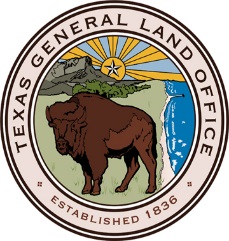 2018/2019 MULTIFAMILY UNIFORM APPLICATIONTexas General Land Office (“GLO” or the “Agency”)Mailing Address:  P.O. Box 12873, Austin, TX  78711-2873Physical Address:  1700 N. Congress Ave., Suite 935, Austin, TX  78701-1495The undersigned (“Applicant”) hereby submits an application to GLO for financial assistance, has read and understands the Multifamily Uniform Application (the “MUA”) instructions, and certifies that all information provided in this MUA and in the 2018/2019 Multifamily Uniform Application Packet, herein referred to as Attachment A, is true and correct to the best of their knowledge and belief.Submitted MUAs must be signed by a representative with authority to execute documents on the Applicant’s behalf.I. Applicant Information, Allocation Selection, and Activity OverviewApplicant InformationProvide the contact data for the Applicant’s staff person who is responsible for this MUA and contract administration.  This primary contact will not be the consultant or the end service provider.Applicant’s “Physical Address” is different from the “Mailing Address,” provide the physical address below:Applicant Legal Description(a)	Is Applicant legally formed?    Yes   No(b)	Legal form of Applicant is/will be a (check only one):(c)	Other Designation (mark all that apply):(d)	Applicant is in good standing with the Secretary of State?    Yes   No   (e)	The Applicant’s State Filing # is:      DUNS Number or Federal Tax ID The Office of Management and Budget (“OMB”) issued a directive to implement the requirement for grant applicants to provide a Dun and Bradstreet (“D&B”) Data Universal Numbering System (“DUNS”) number when applying for Federal grants, including HOME funds, on or after October 1, 2003.  The DUNS number will supplement other identifiers required by statute or regulation, such as tax identification numbers.  To apply for a DUNS number, applicants can go to the Dun & Bradstreet website at https://www.dnb.com/duns-number.html.DUNS number:  __________________Allocation Selection *Check all that apply above, but no one application may exceed $5 million total CDBG funding.Activity OverviewDevelopment Name and LocationII. Eligible Activities, Funding Request, And FinancialsProgram Eligible ActivitiesCheck the boxes next to the program name to indicate the activities this Application will fund. Previously Awarded State and Federal FundingHas this site/activity previously received GLO funds?    Yes   NoIf “Yes”, enter Project #      and GLO Funding Source      Has this site/activity previously received non-GLO federal funding?    Yes   NoWill this site/activity receive non-GLO federal funding for costs described in this Application?    Yes   NoOther Funding Requested or Received (Note: this MUA is not meant to serve as a request for these funds)Complete the table below to describe this MUA’s funding request.Financial Statement, Current Operating Budget, And CDBG BudgetFinancial StatementApplicant must provide all information requested in the ‘Financial Statement’ tab of Attachment A, for this MUA to be considered complete.If requested by the GLO, Applicant may be required to provide additional current financial documentation in compliance with principles outlined by the Governmental Accounting Standards Board (“GASB”). Applicant should utilize the GASB’s Generally Accepted Accounting Principles (“GAAP”).For more information, Applicant should visit the GASB website at https://www.gasb.org/home.Current Operating BudgetApplicant must provide a current operating budget that demonstrates that the Applicant has or will have, through the securing of financial resources, the financial capacity to complete the Project. The current operating budget should include the identification of the uses of CDBG funds should this Application be selected for award.Applicant should complete the ‘Current Operating Budget’ tab of Attachment A to provide the information requested. The GLO may, at its discretion, request additional documentation.CDBG BudgetApplicant must provide a separate budget table that accurately accounts for the intended uses of CDBG funds for this Project. Applicant should complete the ‘CDBG Budget’ tab of Attachment A to provide the information requested. The GLO may, at its discretion, request additional documentation.III. Relevant Project Information3.01 	Site Attributes 	Applicant should provide the required information below to provide the GLO with all relevant information related to the Project site. Additional information may be requested, if deemed necessary by the GLO.3.02 	Site InformationApplicant should provide the required information below to provide the GLO with all relevant information related to the Project site. Additional information may be requested if deemed necessary by the GLO.Applicant or Applicant Representative Certification:Applicant or Applicant Representative certifies that the information presented in Section 3.02 above is true and correct to the best of their knowledge.Warning: Any person who knowingly makes a false claim or statement to HUD may be subject to civil or criminal penalties under 18 U.S.C. §287, §1001, and 31 U.S.C. §3729..  3.03      Building Unit ConfigurationApplicant should provide the information below as it relates to the unit configuration(s) and distribution of those units for the Project.Additionally, Applicant must complete the ‘Building Unit Configuration’ tab of Attachment A. The GLO may, at its discretion, request additional supporting documentation if deemed necessary.Unit DistributionApplicant should provide unit distribution information to clarify the proposed number of units and the bedroom/bathroom distribution amongst those units. A sample chart is provided below: 	*Applicant should list all bedroom/bathroom ratios applicable to the Project.3.04 	Scattered Site InformationApplicant should provide the information below, if applicable, to provide the GLO with all relevant information related to a Project proposed on scattered sites. Additional information may be requested, if deemed necessary by the GLO.3.05 	Development and Unit Amenities	Applicant should check all applicable amenities for the proposed Project.Unit Amenities and Quality.  Select All That Apply:	Covered entries	Nine-foot ceilings	Microwave ovens	Self-cleaning ovens	Ceiling fixtures in all rooms	Refrigerator with icemaker	Laundry connections	Storage room	Laundry equipment (washers and dryers) in each individual unit	Thirty-year architectural shingle roofing	Covered patios/balconies	Covered parking	100% masonry on exterior	Greater than 75% masonry	Use of energy efficient alternative construction materials	R-15 Walls / R-30 Ceilings (rating of wall system)	14 SEER HVAC air conditioners, evaporative coolers, or radiant barrier in the attics	High Speed Internet service to all Units at no cost to residents	Fire Sprinklers in all UnitsCommon Amenities.  Select All That Apply:	Full perimeter fencing	Controlled gate access	Gazebo with sitting area	Accessible walking/jogging path	Community laundry room	Barbecue grills and picnic tables	Covered pavilion that includes barbecue grills and tables	Swimming pool	Furnished fitness center	Equipped and functioning business center or equipped computer learning center	Furnished community room	Library	Enclosed sun porch	Service coordinator office	Senior activity room	Health screening room	Secured entry	Horseshoe pit, putting green or shuffleboard court	Community dining room	Children’s playscape(s) or Tot Lot(s)	Sport court	Furnished and staffed children’s activity center	Community theater roomGreen Building Amenities. Select all that apply:	Green building amenities (indicate which below)	 a. Evaporative coolers b. Passive solar heating/cooling c. Water conserving features d. Solar water heaters e. Irrigation and landscaping					 f. Sub-metered utility meters g. Energy Efficiency h. Thermally and draft efficient doors i. Photovoltaic panels for electricity j. Construction waste management k Recycling service provided throughout the compliance period l. Water permeable walkways m. Bamboo flooring, wool carpet, linoleum flooring; straw board, poplar OSB; or cotton batt insulation3.06 	Annual Operating Expenses and Proforma(a) Annual Operating ExpensesApplicant must provide the projected annual operating expenses of the Project which should account for, at a minimum, staff payroll, utility costs, relevant taxes, maintenance costs, and other any other foreseeable relevant expense. Applicant should complete the ‘Annual Operating Expenses’ tab of Attachment A to provide the information requested. The GLO may, at its discretion, request additional documentation.Operating ProformaApplicant must provide an operating proforma to include the annual projected income and expenses for the Project over a thirty (30) year period. This document must, at a minimum, account for an annual 1% increase in income and an annual 2% increase in expenses.Applicant should complete ‘Thirty Year Proforma’ tab of Attachment A to provide the information requested. The GLO may, in its discretion, request additional documentation.3.07	Utility Allowance Applicant must provide a detailed narrative of which method or model it will use to calculate the amount deemed necessary to cover residents’ reasonable utility costs. These cost, known as the utility allowance, should estimate the expenses associated with, if applicable, unit usage of electricity, natural gas, propane, fuel oil, wood or coal, water and sewage service, and garbage collection.Applicant should complete the ‘Utility Allowance’ tab of Attachment A to provide the information requested. The GLO may, in its discretion, request additional documentation.3.08	Disaster Recovery Supportive ServicesApplicant should indicate all support services, if applicable, that will be provided to tenants of the Project.3.09     Rehabilitation-SpecificRent Roll InformationFor the rehabilitation of rental developments, a current rent roll is required.  The rent roll must be dated not more than six months prior to the first day of the Application acceptance period.  It should generally disclose the terms and rate of all leases and holdovers as of the date of the rent role.  At a minimum, it should include:  the unit number, the unit type (number of bedrooms, baths and size of the unit), the tenant’s name if occupied or “vacant” if not occupied, date current tenant moved in or, if vacant, the date the last tenant moved out, date of lease expiration, the monthly rent amount stated on the lease, the monthly rent amount paid by the tenant (i.e. net of concessions or subsidy).Applicant should complete the ‘Rent Schedule’ tab of Attachment A to provide the information requested. The GLO may, at its discretion, request additional documentation Existing Low-Income Use Restrictions Or Existing Subsidies On Housing Rehabilitation ActivitiesIs the existing property subject to low-income use restrictions or receiving subsidies from a local, state or federal source?  Yes   No If “Yes”, will the continued operation of this property with low-income use restrictions be placed at risk without the award of the requested funds?    Yes   NoIf the answer to either question above is “Yes”, Applicant should attach a thorough description of the restrictions or subsidies to this MUA.  At a minimum, the attachment should describe the source, terms, length of restriction period, and explain how the award of GLO funds will help preserve the unit affordability.Is temporary relocation of a current tenant(s) anticipated during the rehabilitation period?    Yes   NoIs permanent relocation of a current tenant(s) anticipated during or after the rehabilitation period?     Yes   NoIf the answer to either of the previous two questions is “Yes”, then Applicant must attach a relocation plan that complies with the regulations presented in the Uniform Relocation Act found at 49 C.F.R. Part 24. IV. Other Project-Specific Requirements4.01     Scope of WorkApplicant must provide a detailed scope of work detailing the duties, activities, and responsibilities related to any applicable pre-development, development, design coordination, and construction of the Project.Although no specific form is required under this MUA, the GLO expects Applicants to provide a scope of work that aligns with current construction industry practices. The GLO may, in its discretion, request additional document and further clarification of any scopes of work provided under this section.4.02     Phase I Environmental AssessmentApplicant must provide a Phase I Environmental Assessment, in accordance with 24 C.F.R. Part 58. The environmental review must, by law, include an evaluation of the previous uses of the site or other evidence of contamination on or near the site. Required environmental assessments work to ensure that the occupants of the proposed Project site are not adversely affected by any identified hazards.4.03     Duplication of Benefits DocumentationFederal law prohibits a person, household, business, government, or other entity from receiving financial assistance from multiple sources for the same purpose. To prevent a duplication of benefits, Applicant must provide a complete the Duplication of Benefits (DOB) Calculation Form found located on the GLO’s website at: https://recovery.texas.gov/files/programs/affordable-rental/set-up-documents/4.-duplication-of-benefits-dob-calculation-form.pdf V. Financing ParticipantsApplicant should provide the requested information below, in conjunction with the ‘Summary of Sources and Uses’ tab of Attachment A, for all current and proposed non-GLO financing sources.  Use additional sheets if necessary and/or attach a written narrative to further describe any funding source other than grants, loans or equity described herein.  A copy of the commitment letter for each funding source confirming the elements below should be attached, if applicable.  ‘’tabSubsequent changes to the proposed financing participants require GLO written consent.VI. Application Participants, Ownership Chart, Unique Identifier, and Special Interests6.01     Application ParticipantsApplicants should note that subsequent changes to the ownership structure presented in this section must be expressly approved, in writing, by the GLO. It is the intent of the GLO, should an award be made, to execute relevant contract documents with the listed Applicant only.The purpose of this Article VI, and its subsections, is to identify and describe the organizations and persons that will own, control and benefit from the Application activity to be funded with GLO assistance.  The Applicant’s ownership structure must be reported down to the level of the individual Principals (natural persons) and outlined in accordance with Section 6.02 belowPersons that will exercise control over a partnership, corporation, limited liability company, trust, or any other private entity should be included in the organizational chart.  Nonprofit entities, public housing authorities, publicly traded corporations, individual board members, and executive directors must be included in this section.  In the case of:Partnerships – Principals include all general Partners and Special LPs (any LP that is not the Syndicator is a “Special LP”).Corporations – Principals include the executive director and all members of the board (shown with “0%” ownership as applicable).  For to-be-formed instrumentalities of PHAs, where the executive director and board remain to be determined, include the , itself, and its members.Limited liability companies – Principals include all the managing member and all other members.6.02     Ownership ChartTo assist the GLO in its analysis of the Applicant’s ownership structure and financial solvency, all Applicants must provide a chart of the Development Owner and other charts, as applicable, of special interests, including the organizations and persons that comprise the Developer, Guarantors and any organizations and/or persons that will receive more than 10% of the developer fee.  The charts must clearly illustrate the complete structure of the subject organization by providing the names and ownership percentages of all applicable entities as identified above.  The percentage ownership of all organizations and natural persons in control of these entities and sub entities must also be clearly defined. An example of an acceptable chart is presented below:6.03     Applicant Unique Identifier(DO NOT INCLUDE IN ELECTRONIC SUBMISSION)So that GLO may effectively review Applications to establish that all participants are eligible under program rules, a unique identifier must be provided for the Applicant and organizations with an ownership interest or special interest in the Applicant.  Applicable special interests include developers, guarantors and recipients of more than 10% of the developer fee.  Natural persons with direct ownership in the development owner (rather than ownership in an owner of the development owner) must be on the form.  For nonprofit organizations, governmental entities such as public housing authorities, and publicly traded companies, the executive directors and board members must be included on the form.  In general, the form is meant to include all parties that are required to be listed on the preceding organizational charts. The information provided in this section may be deemed confidential and other submitted information shall be presumed to be subject to disclosure unless a specific exception to disclosure under the PIA applies. If it is necessary for Applicant to include proprietary or otherwise confidential information in its Solicitation Response or other submitted information, Applicant must clearly label that proprietary or confidential information and identify the specific exception to disclosure of that information in the PIA. Merely making a blanket claim that all information provided under this section is protected from disclosure because it contains some proprietary information is not acceptable. In order to trigger the process of seeking an Attorney General opinion on the release of proprietary or confidential information, the specific provisions of the MUA that the Applicant considers proprietary or confidential must be clearly labeled as described above. Any information which is not clearly identified as proprietary or confidential shall be deemed to be subject to disclosure pursuant to the PIA, except as provided by law.Applicant InformationOrganizations and PrincipalsThe purpose of this section is to identify and describe the organizations and persons that must be listed on the preceding organizational charts because they will own, control and/or benefit from the Application activity to be funded with GLO assistance.Development Team MembersThe purpose of this section is to identify and describe the parties that must be listed on the preceding because they will play some role in the development of the Project to be funded with GLO assistance.*Additional pages of this form can be found at the “2018 Additional Forms” link on the GLO’s website.6.04     Special Interests IdentificationProvide the requested information for all partnerships, corporations, limited liability companies, trusts, or any other public or private entity and their Affiliates that will have an ownership or special interest in or that will exercise control over the Applicant.  Organizations that own or control other organizations should also be identified until the only remaining sub-entity would be natural persons. Organizations that are Developers and/or guarantors must also be listed below as must any organization (and natural person whose ownership interest in an applicable entity is direct instead of via membership in an organization) that will receive more than 10% of the developer fee. Provide the information for all organizations and natural persons with an ownership or special interest in the development owner, developer, or guarantor or that will receive more then 10% of the developer fee.  This information must also include the executive directors and board members of nonprofits, corporations and government instrumentalities (even if the executives and board members own “0%” of the organization.)  Note: you must submit the information required under the Section X for each person/entity identified as having previous participation on this form.VII. Development Team Member InformationProvide all requested information and documentation on all known development team members. Additionally, the ‘Other’ category should be used to list all known development team members identified in Section 6.03(c). If it is anticipated that a development team category will not be utilized, please indicate “N/A”.VIII. Nonprofit OrganizationsOnly nonprofit organizations should complete this section. All nonprofit Applicants or principals must complete this form without regard to their level of ownership or the set-aside under which the Application was made.8.01   Organization CertificationOrganization CertificationOrganization Name:      	Legal Status:Date of legal formation of Nonprofit Organization:    /  /   Is the Applicant comprised of a joint venture between a Nonprofit Organization and for-profit entity?    Yes   NoIf “Yes”, will this nonprofit organization control the Applicant?    Yes   NoWhat is the ownership percentage of this nonprofit organization?       Describe the nonprofit’s participation as part of the Applicant:       	Describe the nonprofit’s participation in the operation of the development throughout the compliance and/or extended use period:       	Does the nonprofit have prior experience in owning, managing or developing affordable housing?    Yes   NoIf “Yes”, describe such experience:       	If the nonprofit will participate through a related subsidiary entity, provide the name of such entity:Subsidiary Entity Name:       	Legal Status:Is the nonprofit (or related subsidiary entity) assured of owning an interest in the development throughout the compliance period?    Yes   NoWill the nonprofit be contributing funds to the development?    Yes   No If “Yes”, explain:       	 Will the nonprofit receive any part of the development or management fees paid in connection with the development?	 Yes   NoIf “Yes”, explain:       	How many full time staff members does the nonprofit have?       How many of them will substantially participate in the proposed development?       Describe their activities:       	Has any for-profit entity (including the owner of the development or any entity directly or indirectly related to such owner) appointed any directors to the governing board of the nonprofit?    Yes   NoIf “Yes”, explain:       	Does the nonprofit have any financial arrangements with an individual(s) or for-profit entity including anyone or any entity related directly or indirectly to the owner of development?    Yes   NoIf “Yes”, explain:       	Disclose any personal (including family) relationships that any of the staff members, directors or other principals involved in the formation or operation of the non-profit have, either directly or indirectly, with any persons or entities involved or to be involved in the development on a for-profit basis including, but not limited to, the owner of the development, any of its for-profit general partners, employees, limited partners or any other parties directly or indirectly related to such owner:       	Was this organization formed by any individuals or for profit entities for the principal purposes of meeting set aside requirements or scoring preferences associated with this Application?    Yes   NoPurpose(s) of formation of nonprofit:       		For Community Housing Development Organizations OnlyDo the members of this organization’s Board of Directors serve in a voluntary capacity and receive no compensation, other than reimbursement for expenses for their services, and the nonprofit organization operates in a manner so that no part of its net earnings inures benefit of any individual, corporation, or other entity?    Yes   NoThe undersigned Applicant and nonprofit entity hereby certify that, to the best of its knowledge, all of the forgoing information is correct, complete and accurate.Warning: Any person who knowingly makes a false claim or statement to HUD may be subject to civil or criminal penalties under 18 U.S.C. §287, §1001, and 31 U.S.C. §3729.8.02   List of Board Members, Directors, and OfficersIX.    Certification Of PrincipalsThis certification must be signed and filed by each natural person and by an authorized person on behalf of each organization that, either directly or through ownership of an intermediary organization, is the Applicant, will have an ownership interest in the Development Owner, Developer, Guarantor or any organization, that will receive more than 10% of the developer fee, or that, directly, will receive more than 10% of the developer fee.  For nonprofit organizations, government instrumentalities and publicly traded corporations, the executive director and members of the board must sign even if such persons have no ownership.I hereby apply to the Texas General Land Office for approval to participate in the Application activity as a Principal of the Applicant.  I certify that all statements made by me in the Section VI of this MUA and related exhibits are true, complete, and correct and are made in good faith.  I further certify that to the best of my knowledge none of the following violations has occurred that would otherwise cause the Applicant and any MUAs they have submitted to be ineligible:The applicant, development owner, or developer is an administrator of a previously funded contract for which State funds have been partially or fully de-obligated due to failure to meet contractual obligations during the 12 months prior to application submission date, unless the de-obligation was voluntary and approved by the GLO prior to the contract term expiration date or the de-obligated amounts were excess funds remaining on a completed Contract;The applicant, development owner, or developer has failed to submit a response to provide an explanation, evidence of corrective action or a payment of disallowed costs or fees as a result of a monitoring review;The applicant, development owner, or developer has failed to make timely payment or is delinquent on any loans or fee commitments made to the State of Texas on the date of the MUA submission;The applicant, development owner, or developer has been or is barred, suspended, or terminated from procurement in a state or federal program or listed in the List of Parties Excluded from Federal Procurement or Non-Procurement Programs or has otherwise been debarred by HUD or the State of Texas;The applicant, development owner, or developer per has violated the “State’s revolving door policy;The applicant, development owner, or developer has been convicted of a state or federal felony crime involving fraud, bribery, theft, misrepresentation of material fact, misappropriation of funds, or other similar criminal offenses within fifteen years preceding the Application deadline;The applicant, development owner, or developer at the time of Application submission is:subject to an enforcement or disciplinary action under state or federal securities law or by the NASD;subject to a federal tax lien;or is the subject of an enforcement proceeding with any governmental entity;  The applicant, development owner, or developer with any past due audits has not submitted those past due audits to the required agency in a satisfactory format on or before the MUA;The submitted MUA has an entire volume of the MUA missing; has excessive omissions of documentation from the Threshold Criteria or Uniform Application documentation; or is so unclear, disjointed, or incomplete that a thorough review cannot reasonably be performed by the Agency, as determined by the Agency.  If an Application is determined ineligible pursuant to this section, the Application will be terminated without being processed as an Administrative Deficiency.  To the extent that a review was able to be performed, specific reasons for the Agency’s determination of ineligibility will be included in the termination letter to the Application;The applicant, development owner, or developer or anyone that has controlling ownership interest in the development owner, or developer that is active in the ownership or control of one or more other rent restricted rental housing properties in the State of Texas administered by the Agency is in Material Noncompliance with the Land Use Restriction Agreement (“LURA”); andAny MUA that includes financial participation by a person who, during the five year period preceding the date of the bid or award, has been convicted of violation a federal law in connection with a contract awarded by the federal government for relief, recovery, or Reconstruction efforts as a result of Hurricanes Dolly and/or Ike or Katrina or any other disaster occurring after September 256, 2005 or was assessed a federal civil or administrative penalty in relation to such a contract.   The Applicant hereby asserts that he has read and understands all the information contained in this section of the Application.  By signing this document, Applicant is affirming that all statements made in this government document are true and correct.Warning: Any person who knowingly makes a false claim or statement to HUD may be subject to civil or criminal penalties under 18 U.S.C. §287, §1001, and 31 U.S.C. §3729.Entity/Person Represented by this formI, the undersigned, a notary public in and for said County, in said State, do hereby certify that 
     	 , whose name is signed to the foregoing statement, and who is known to be one in the same, has acknowledged before me on this date, that being informed of the contents of this statement, executed the same voluntarily on the date same foregoing statement bears.Given under my hand and official seal this     day of      	,      .	(seal)List the “Applicant Legal Name” followed by the “Program Code” for each current or pending GLO Application in which this entity is a Principal.  Use the following program codes: HOME Program = HM, Housing Trust Fund = HT, Housing Tax Credit = , Office of Colonia Initiatives = OC, Tax-Exempt Private Activity Mortgage Revenue Bond = TP, 501 (c)(3) Tax-Exempt Mortgage Revenue Bond = TM:      	Previous Participation and Background CertificationAll sections presented under this Article X must be completed by persons identified int his MUA to have ownership or exercise control over the completion of this Project or related support services. Persons who are otherwise included in the Applicant ownership chart required under Section 6.02 must also complete these sections.  Nonprofit entities, public housing authorities, and publicly traded corporations are required to submit documentation for the entities involved; documentation for individual board members and executive directors is also required for this section.  If the person or entity has previous experience with GLO funding, then this should be noted by checking the “Yes” box in in the form presented in Section 6.04(b). If the person or entity has no previous experience with GLO funding, then this should be noted by checking the “No” box, and responses under this Article X are not required.10.01  Previous Participation CertificationAny Person receiving more than 10% of the Developer fee will also be required to submit documents for this section.  Units of local government are also required to submit this document.  All participation in any GLO funded or monitored activity, including non-housing activities, must be disclosed.  Review the information for accuracy and full disclosure as incomplete forms or disclosure may result in disqualification of the Application or an administrative deficiency. Entity/Person Printed Name:      	List the “Applicant Legal Name” for each current or pending GLO Application of the Principal:	 Experience with GLO Housing Construction/Rehab. Programs10.02     Background CertificationEntity/Principal Printed Name:      	List the “Applicant Legal Name” for each current or pending GLO Application of the Principal:	Experience with GLO Service-related Activities (CDBG, Comprehensive Energy Assistance Program, Weatherization Assistance Program)XI.     Accessibility Certification Form(The development engineer, an accredited architect, or other GLO approved third-party accessibility specialist must complete this form.)	Units for Persons with Disabilities	I (We) certify that the Development will comply with the accessibility standards that are required under Section 504, Rehabilitation Act of 1973 (29 U.S.C. Section 794), and specified under 24 C.F.R. Part 8, Subpart C.  This certification meets the requirement that the Applicant provide a certification from the Development engineer, an accredited architect or Department-approved third-party accessibility specialist, that the Development will comply with the accessibility standards that are required under Section 504, Rehabilitation Act of 1973 (29 U.S.C. Section 794), and specified under 24 C.F.R. Part 8, Subpart C and this subparagraph.  Developments involving New Construction (not including non-residential buildings) where some units are two-stories or single family design and are normally exempt from Fair Housing accessibility requirements, a minimum of 20% of each Unit type (i.e. one bedroom, two bedroom, three bedroom) will provide an accessible entry level and all common-use facilities in compliance with the Fair Housing Guidelines, and include a minimum of one bedroom and one bathroom or powder room at the entry level.  A similar certification will also be required after the development is completed from an inspector, architect, or accessibility specialist.  Attached to this MUA:Attachment A – 2018/2019 Multifamily Uniform Application PacketApplicant’s Authorized Representative’s SignatureRepresentative’s Printed Name, TitleDateApplicant Legal Name:Applicant Legal Name:Applicant Legal Name:Applicant Contact Name:Applicant Contact Name:Applicant Contact Name:Mailing Address:Mailing Address:City:City:StateStateZIP:Phone:(   )    -    (   )    -    (   )    -    Fax:(   )    -    (   )    -    Email:Email:Email:Applicant Physical Address:Applicant Physical Address:Applicant Physical Address:City:State:ZIP:ZIP:2nd Contact Name (required):2nd Contact Name (required):2nd Contact Name (required):Phone:Phone:(   )    -    (   )    -    Fax:(   )    -    (   )    -    (   )    -    (   )    -    Email:Email: For-Profit Corporation Non-profit Corporation General Partnership Limited Partnership Limited Liability Company  Unit of Local Government Individual/D.B.A. Housing Authority Historically Underutilized Business CHDO Federal Tax Exemption2018 Floods:2019 Floods:HUD MID   Requested Amount $________HUD MID   Requested Amount $_________State MID    Requested Amount $________State MID    Requested Amount $_________Development Name:Development Name:Development Name:Total Request Amount Total Request Amount Total Request Amount Total Request Amount Total Request Amount $     Address:Address:ZIP Code ZIP Code City:County:GLO Programs for which this Application will be used:RehabilitationReconstructionNew ConstructionCDBG Disaster RecoveryOther Loan Programs for which this Application will be used:Requested AmountIf the award will be in the form of a loan, the requested terms are:If the award will be in the form of a loan, the requested terms are:If the award will be in the form of a loan, the requested terms are:Other Loan Programs for which this Application will be used:Requested AmountInterest Rate (%)Amortization (Yrs)Term (Yrs)HOME Activity Funds$      HOME CHDO Operating Expenses$      Housing Trust Fund$      Housing Tax Credit (Annual amount)$      Private Activity Mortgage Revenue Bond$      501(c) (3) Mortgage Revenue Bond$      Site AttributesSite AttributesSite AttributesSite AttributesSite AttributesSite AttributesSite AttributesSite AttributesSite AttributesSite AttributesSite AttributesSite AttributesSite AttributesSite AttributesSite AttributesSite AttributesSite AttributesSite AttributesSite AttributesTotal Acquisition Acreage:Total Acquisition Acreage:Total Acquisition Acreage:Total Acquisition Acreage:Total Acquisition Acreage:Development Site Acreage:Development Site Acreage:Development Site Acreage:Development Site Acreage:Development Site Acreage:Development Site Acreage:# Units per Acre:# Units per Acre: Single Site Single Site Single Site Contiguous Multiple Sites (# Sites:   ) Contiguous Multiple Sites (# Sites:   ) Contiguous Multiple Sites (# Sites:   ) Contiguous Multiple Sites (# Sites:   ) Contiguous Multiple Sites (# Sites:   ) Contiguous Multiple Sites (# Sites:   ) Contiguous Multiple Sites (# Sites:   ) Contiguous Multiple Sites (# Sites:   ) Contiguous Multiple Sites (# Sites:   ) Scattered Sites (# Sites:   )** Scattered Sites (# Sites:   )** Scattered Sites (# Sites:   )** Scattered Sites (# Sites:   )**Development Attributes   Selections must be consistent with submitted architectural plansDevelopment Attributes   Selections must be consistent with submitted architectural plansDevelopment Attributes   Selections must be consistent with submitted architectural plansDevelopment Attributes   Selections must be consistent with submitted architectural plansDevelopment Attributes   Selections must be consistent with submitted architectural plansDevelopment Attributes   Selections must be consistent with submitted architectural plansDevelopment Attributes   Selections must be consistent with submitted architectural plansDevelopment Attributes   Selections must be consistent with submitted architectural plansDevelopment Attributes   Selections must be consistent with submitted architectural plansDevelopment Attributes   Selections must be consistent with submitted architectural plansDevelopment Attributes   Selections must be consistent with submitted architectural plansDevelopment Attributes   Selections must be consistent with submitted architectural plansDevelopment Attributes   Selections must be consistent with submitted architectural plansDevelopment Attributes   Selections must be consistent with submitted architectural plansDevelopment Attributes   Selections must be consistent with submitted architectural plansDevelopment Attributes   Selections must be consistent with submitted architectural plansDevelopment Attributes   Selections must be consistent with submitted architectural plansDevelopment Attributes   Selections must be consistent with submitted architectural plansDevelopment Attributes   Selections must be consistent with submitted architectural plans# of Residential Buildings:      # of Residential Buildings:      # of Residential Buildings:      # of Residential Buildings:      # of Residential Buildings:      # of Residential Buildings:      # of Residential Buildings:      Maximum # of Floors:      Maximum # of Floors:      Maximum # of Floors:      Maximum # of Floors:      Maximum # of Floors:      Maximum # of Floors:      Maximum # of Floors:      Maximum # of Floors:      # of Non-Residential Buildings:      # of Non-Residential Buildings:      # of Non-Residential Buildings:      # of Non-Residential Buildings:      # of Non-Residential Buildings:      Configuration:Configuration:Configuration: Garden Style Garden Style Garden Style Garden Style Duplex/Triplex/Fourplex Duplex/Triplex/Fourplex Duplex/Triplex/Fourplex Duplex/Triplex/Fourplex Duplex/Triplex/Fourplex Scattered Site Scattered Site Scattered Site Scattered Site Scattered Site Scattered Site Townhome  Townhome  Townhome  Townhome  >4 units per building >4 units per building >4 units per building >4 units per building >4 units per building Fire Sprinkler in all residential areas Fire Sprinkler in all residential areas Fire Sprinkler in all residential areas Fire Sprinkler in all residential areas Fire Sprinkler in all residential areas Fire Sprinkler in all residential areas Fire Sprinkler in all residential areas Fire Sprinkler in all residential areas# of Passenger Elevators:    	Wt Capacity	     # of Passenger Elevators:    	Wt Capacity	     # of Passenger Elevators:    	Wt Capacity	     # of Passenger Elevators:    	Wt Capacity	     # of Passenger Elevators:    	Wt Capacity	     # of Passenger Elevators:    	Wt Capacity	     # of Passenger Elevators:    	Wt Capacity	     # of Passenger Elevators:    	Wt Capacity	     # of Passenger Elevators:    	Wt Capacity	     Exterior   Selections must be consistent with submitted architectural plansExterior   Selections must be consistent with submitted architectural plansExterior   Selections must be consistent with submitted architectural plansExterior   Selections must be consistent with submitted architectural plansExterior   Selections must be consistent with submitted architectural plansExterior   Selections must be consistent with submitted architectural plansExterior   Selections must be consistent with submitted architectural plansExterior   Selections must be consistent with submitted architectural plansExterior   Selections must be consistent with submitted architectural plansExterior   Selections must be consistent with submitted architectural plansExterior   Selections must be consistent with submitted architectural plansExterior   Selections must be consistent with submitted architectural plansExterior   Selections must be consistent with submitted architectural plansExterior   Selections must be consistent with submitted architectural plansExterior   Selections must be consistent with submitted architectural plansExterior   Selections must be consistent with submitted architectural plansExterior   Selections must be consistent with submitted architectural plansExterior   Selections must be consistent with submitted architectural plansExterior   Selections must be consistent with submitted architectural plansSubfloorSubfloorSubfloorSubfloorSubfloorSubfloorSubfloorSubfloorWallsWallsWallsWallsWallsWalls Wood Wood Wood Wood Wood Wood Wood Wood Wood      % Plywood/Hardboard      % Plywood/Hardboard      % Plywood/Hardboard      % Plywood/Hardboard      % Plywood/Hardboard      % Plywood/Hardboard      % Plywood/Hardboard Concrete Slab Concrete Slab Concrete Slab Concrete Slab Concrete Slab Concrete Slab Concrete Slab Concrete Slab Concrete Slab      % Vinyl or Aluminum Siding      % Vinyl or Aluminum Siding      % Vinyl or Aluminum Siding      % Vinyl or Aluminum Siding      % Vinyl or Aluminum Siding      % Vinyl or Aluminum Siding      % Vinyl or Aluminum Siding Other (Describe) Other (Describe) Other (Describe) Other (Describe) Other (Describe) Other (Describe) Other (Describe) Other (Describe) Other (Describe)      % Masonry Veneer      % Masonry Veneer      % Masonry Veneer      % Masonry Veneer      % Masonry Veneer      % Masonry Veneer      % Masonry Veneer      % Fiber Cement Siding      % Fiber Cement Siding      % Fiber Cement Siding      % Fiber Cement Siding      % Fiber Cement Siding      % Fiber Cement Siding      % Fiber Cement Siding      % Stucco      % Stucco      % Stucco      % Stucco      % Stucco      % Stucco      % Stucco      % Other (Describe)      % Other (Describe)      % Other (Describe)      % Other (Describe)      % Other (Describe)      % Other (Describe)      % Other (Describe)ParkingParkingParkingParkingParkingParkingParkingParkingParkingParkingRoofsRoofsRoofsRoofsRoofsRoofsRoofsRoofs     #Shed or Flat Roof Carport Spaces     #Shed or Flat Roof Carport Spaces     #Shed or Flat Roof Carport Spaces     #Shed or Flat Roof Carport Spaces     #Shed or Flat Roof Carport Spaces     #Shed or Flat Roof Carport Spaces     #Shed or Flat Roof Carport Spaces     #Shed or Flat Roof Carport Spaces     #Shed or Flat Roof Carport Spaces Built-Up Tar and Gravel Built-Up Tar and Gravel Built-Up Tar and Gravel Built-Up Tar and Gravel Built-Up Tar and Gravel Built-Up Tar and Gravel Built-Up Tar and Gravel     #Detached Garage Spaces     #Detached Garage Spaces     #Detached Garage Spaces     #Detached Garage Spaces     #Detached Garage Spaces     #Detached Garage Spaces     #Detached Garage Spaces     #Detached Garage Spaces     #Detached Garage Spaces Comp. Shingle Comp. Shingle Comp. Shingle Comp. Shingle Comp. Shingle Comp. Shingle Comp. Shingle     #Uncovered Spaces     #Uncovered Spaces     #Uncovered Spaces     #Uncovered Spaces     #Uncovered Spaces     #Uncovered Spaces     #Uncovered Spaces     #Uncovered Spaces     #Uncovered Spaces Comp. Roll Comp. Roll Comp. Roll Comp. Roll Comp. Roll Comp. Roll Comp. Roll     #Parking Garage Spaces     #Parking Garage Spaces     #Parking Garage Spaces     #Parking Garage Spaces     #Parking Garage Spaces     #Parking Garage Spaces     #Parking Garage Spaces     #Parking Garage Spaces     #Parking Garage Spaces Elastomeric Elastomeric Elastomeric Elastomeric Elastomeric Elastomeric Elastomeric Wood Shake Wood Shake Wood Shake Wood Shake Wood Shake Wood Shake Wood Shake Other (Describe) Other (Describe) Other (Describe) Other (Describe) Other (Describe) Other (Describe) Other (Describe)Interior   Selections must be consistent with submitted architectural plansInterior   Selections must be consistent with submitted architectural plansInterior   Selections must be consistent with submitted architectural plansInterior   Selections must be consistent with submitted architectural plansInterior   Selections must be consistent with submitted architectural plansInterior   Selections must be consistent with submitted architectural plansInterior   Selections must be consistent with submitted architectural plansInterior   Selections must be consistent with submitted architectural plansInterior   Selections must be consistent with submitted architectural plansInterior   Selections must be consistent with submitted architectural plansInterior   Selections must be consistent with submitted architectural plansInterior   Selections must be consistent with submitted architectural plansInterior   Selections must be consistent with submitted architectural plansInterior   Selections must be consistent with submitted architectural plansInterior   Selections must be consistent with submitted architectural plansInterior   Selections must be consistent with submitted architectural plansInterior   Selections must be consistent with submitted architectural plansInterior   Selections must be consistent with submitted architectural plansInterior   Selections must be consistent with submitted architectural plansFlooringFlooringFlooringFlooringFlooringFlooringFlooringFlooringFlooringFlooringAir SystemAir SystemAir SystemAir SystemAir SystemAir SystemAir SystemAir System      % Carpet      % Carpet      % Carpet      % Carpet      % Carpet      % Carpet      % Carpet      % Carpet      % Carpet Forced Air Forced Air Forced Air Forced Air Forced Air Forced Air Forced Air      % Resilient Covering      % Resilient Covering      % Resilient Covering      % Resilient Covering      % Resilient Covering      % Resilient Covering      % Resilient Covering      % Resilient Covering      % Resilient Covering Furnace Furnace Furnace Furnace Furnace Furnace Furnace      % Ceramic Tile      % Ceramic Tile      % Ceramic Tile      % Ceramic Tile      % Ceramic Tile      % Ceramic Tile      % Ceramic Tile      % Ceramic Tile      % Ceramic Tile Hot Water Hot Water Hot Water Hot Water Hot Water Hot Water Hot Water      % Light Concrete      % Light Concrete      % Light Concrete      % Light Concrete      % Light Concrete      % Light Concrete      % Light Concrete      % Light Concrete      % Light Concrete Warm and Cooled Air Warm and Cooled Air Warm and Cooled Air Warm and Cooled Air Warm and Cooled Air Warm and Cooled Air Warm and Cooled Air      % Other (Describe)      % Other (Describe)      % Other (Describe)      % Other (Describe)      % Other (Describe)      % Other (Describe)      % Other (Describe)      % Other (Describe)      % Other (Describe) Heat Pump, packaged Heat Pump, packaged Heat Pump, packaged Heat Pump, packaged Heat Pump, packaged Heat Pump, packaged Heat Pump, packaged Wall Units Wall Units Wall Units Wall Units Wall Units Wall Units Wall Units Other (Describe) Other (Describe) Other (Describe) Other (Describe) Other (Describe) Other (Describe) Other (Describe)WallsWallsWallsWallsWallsWallsWallsWallsWallsWallsOtherOtherOtherOtherOtherOtherOtherOther Drywall Drywall Drywall Drywall Drywall Drywall Drywall Drywall Drywall Washer and Dryers onsite (#      ) Washer and Dryers onsite (#      ) Washer and Dryers onsite (#      ) Washer and Dryers onsite (#      ) Washer and Dryers onsite (#      ) Washer and Dryers onsite (#      ) Washer and Dryers onsite (#      ) Plaster Plaster Plaster Plaster Plaster Plaster Plaster Plaster Plaster Fireplace included in all Units Fireplace included in all Units Fireplace included in all Units Fireplace included in all Units Fireplace included in all Units Fireplace included in all Units Fireplace included in all Units        - Foot Ceilings        - Foot Ceilings        - Foot Ceilings        - Foot Ceilings        - Foot Ceilings        - Foot Ceilings        - Foot Ceilings        - Foot Ceilings        - Foot Ceilings Fireplace onsite (#      ) Fireplace onsite (#      ) Fireplace onsite (#      ) Fireplace onsite (#      ) Fireplace onsite (#      ) Fireplace onsite (#      ) Fireplace onsite (#      ) Other (Describe) Other (Describe) Other (Describe) Other (Describe) Other (Describe) Other (Describe) Other (Describe)  Zoning and Census Tract Designation  Zoning and Census Tract Designation  Zoning and Census Tract Designation  Zoning and Census Tract Designation  Zoning and Census Tract Designation  Zoning and Census Tract Designation  Zoning and Census Tract Designation  Zoning and Census Tract Designation  Zoning and Census Tract Designation  Zoning and Census Tract Designation  Zoning and Census Tract Designation  Zoning and Census Tract Designation  Zoning and Census Tract DesignationThe site zoned for the proposed use?                Yes   No  N/AThe site zoned for the proposed use?                Yes   No  N/AThe site zoned for the proposed use?                Yes   No  N/AThe site zoned for the proposed use?                Yes   No  N/AThe current zoning designation is: ___________________The current zoning designation is: ___________________The current zoning designation is: ___________________The current zoning designation is: ___________________The current zoning designation is: ___________________The current zoning designation is: ___________________The current zoning designation is: ___________________The site is in the process of being rezoned?  Yes   No   N/AThe site is in the process of being rezoned?  Yes   No   N/AThe site is in the process of being rezoned?  Yes   No   N/AThe site is in the process of being rezoned?  Yes   No   N/AThe site is in the process of being rezoned?  Yes   No   N/AThe site is in the process of being rezoned?  Yes   No   N/AProposed Activity:  Rehabilitation     Reconstruction  Proposed Activity:  Rehabilitation     Reconstruction  Proposed Activity:  Rehabilitation     Reconstruction  Proposed Activity:  Rehabilitation     Reconstruction  Proposed Activity:  Rehabilitation     Reconstruction  Proposed Activity:  Rehabilitation     Reconstruction  Proposed Activity:  Rehabilitation     Reconstruction  Proposed Activity:  Rehabilitation     Reconstruction  Proposed Activity:  Rehabilitation     Reconstruction  Proposed Activity:  Rehabilitation     Reconstruction  The present (and proposed) use of the property is non-conforming under existing zoning restrictions    The present (and proposed) use of the property is non-conforming under existing zoning restrictions    The present (and proposed) use of the property is non-conforming under existing zoning restrictions    The present (and proposed) use of the property is non-conforming under existing zoning restrictions    The present (and proposed) use of the property is non-conforming under existing zoning restrictions    The present (and proposed) use of the property is non-conforming under existing zoning restrictions    The present (and proposed) use of the property is non-conforming under existing zoning restrictions    The present (and proposed) use of the property is non-conforming under existing zoning restrictions    The present (and proposed) use of the property is non-conforming under existing zoning restrictions    The present (and proposed) use of the property is non-conforming under existing zoning restrictions           Yes   No   N/A       Yes   No   N/ADigit Census Tract Number: ____________________________Digit Census Tract Number: ____________________________ Flood Zone Designations Flood Zone Designations Flood Zone Designations Flood Zone Designations Flood Zone Designations Flood Zone Designations Flood Zone Designations Flood Zone Designations Flood Zone Designations Flood Zone Designations Flood Zone Designations Flood Zone Designations Flood Zone DesignationsSite is entirely outside a designated 100 yr. Flood Hazard Area or Flood Plain?    Yes   NoSite is entirely outside a designated 100 yr. Flood Hazard Area or Flood Plain?    Yes   NoSite is entirely outside a designated 100 yr. Flood Hazard Area or Flood Plain?    Yes   NoSite is entirely outside a designated 100 yr. Flood Hazard Area or Flood Plain?    Yes   NoSite is entirely outside a designated 100 yr. Flood Hazard Area or Flood Plain?    Yes   NoSite is entirely outside a designated 100 yr. Flood Hazard Area or Flood Plain?    Yes   NoSite is entirely outside a designated 100 yr. Flood Hazard Area or Flood Plain?    Yes   NoSite is entirely outside a designated 100 yr. Flood Hazard Area or Flood Plain?    Yes   NoSite is within Hazard Area but the development is designed as required by program rules?  Yes   NoSite is within Hazard Area but the development is designed as required by program rules?  Yes   NoSite is within Hazard Area but the development is designed as required by program rules?  Yes   NoSite is within Hazard Area but the development is designed as required by program rules?  Yes   NoSite is within Hazard Area but the development is designed as required by program rules?  Yes   NoSite is within Hazard Area but the development is designed as required by program rules?  Yes   NoSite is within Hazard Area but the development is designed as required by program rules?  Yes   NoSite is within Hazard Area but the development is designed as required by program rules?  Yes   NoSite is within Hazard Area but the development is designed as required by program rules?  Yes   NoSite is within Hazard Area but the development is designed as required by program rules?  Yes   NoSite is within Hazard Area but the development is designed as required by program rules?  Yes   NoSite is not in Hazard Area.  Site is not in Hazard Area.  Site is not in Hazard Area.  Site is not in Hazard Area.  Site is not in Hazard Area.  Site is not in Hazard Area.  Site is not in Hazard Area.  Site is not in Hazard Area.  Site is not in Hazard Area.  Site is not in Hazard Area.  Site is not in Hazard Area.                      Yes   No                    Yes   No                    Yes   No                    Yes   No                    Yes   NoBy:Its:Signature of Applicant/OwnerDateBuilding/Unit Configuration:Building/Unit Configuration:Building/Unit Configuration:Building/Unit Configuration: Garden Style Walkup Garden Style Elevator Scattered Site Development Townhome Modular Mixed Use Development Duplex/Triplex/Fourplex OtherMaximum # Floors:Maximum # Floors:Maximum # Floors:Elevator-Served:No  YesNo  YesNo  YesTotal Site Acreage:Total Site Acreage:Total Site Acreage:# Res. Buildings:# Res. Buildings:# of Non-Res. Buildings:# of Non-Res. Buildings:# Units per :# Units per :Total Units:Total et Rate Units:Total et Rate Units:Total LI Units:BedroomsBathrooms# of Units32# of units in Project22# of units in Project21# of units in Project11 Digit Census Tract NumberLegal (, Block, Subdivision)Address (Street Number and Name)Acres (Decimal Out to 4 Places)No. of Units on This Bldg. Type(s) (SFR, 2plex, 3plex, 4plex, 5plex, etc.)Contract Grantor & Grantee1234567891011121314151617181920212223242526(a) Will supportive services be provided to tenants?(a) Will supportive services be provided to tenants?(a) Will supportive services be provided to tenants?(a) Will supportive services be provided to tenants?(a) Will supportive services be provided to tenants?(a) Will supportive services be provided to tenants? Yes   No Yes   No Yes   No Yes   No Yes   NoServices will be:Services will be:Services will be: Mandatory    Optional Mandatory    Optional Mandatory    Optional Mandatory    Optional Mandatory    Optional Mandatory    Optional Mandatory    Optional(b) Cost of the services included in rent?(b) Cost of the services included in rent?(b) Cost of the services included in rent?(b) Cost of the services included in rent?(b) Cost of the services included in rent? Yes   No Yes   No Yes   NoIf “No”, the estimated monthly tenant expense is:If “No”, the estimated monthly tenant expense is:If “No”, the estimated monthly tenant expense is:If “No”, the estimated monthly tenant expense is:If “No”, the estimated monthly tenant expense is:If “No”, the estimated monthly tenant expense is:If “No”, the estimated monthly tenant expense is:If “No”, the estimated monthly tenant expense is:If “No”, the estimated monthly tenant expense is:If “No”, the estimated monthly tenant expense is:If “No”, the estimated monthly tenant expense is:$     $     (c) Description of services:(c) Description of services:(c) Description of services:(d) Name of Service Provider:(d) Name of Service Provider:(d) Name of Service Provider:(d) Name of Service Provider:(e) Contact Name:(e) Contact Name:Phone:Phone:Phone:Phone:(   )    -    (   )    -    (   )    -    (   )    -    Address:City:City:State:State:State:ZIP:ZIP:Source #:Source #:Source #:Amount:Amount:Amount:Amount:$      $      $      $       Interim   Permanent   Equity Interim   Permanent   Equity Interim   Permanent   Equity Interim   Permanent   Equity Interim   Permanent   Equity Interim   Permanent   Equity Interim   Permanent   Equity Interim   Permanent   Equity Interim   Permanent   Equity Interim   Permanent   Equity Interim   Permanent   Equity Interim   Permanent   Equity Interim   Permanent   Equity Interim   Permanent   EquityCommitment DateCommitment DateCommitment DateCommitment DateCommitment Date  /  /    /  /  Source Name:Source Name:Source Name:Source Name:Contact Name:Contact Name:Contact Name:Contact Name:Contact Name:Contact Name:Contact Name:Address:Address:City:City:State:State:ZIP:Phone:(   )    -    (   )    -    (   )    -    (   )    -    (   )    -    (   )    -    (   )    -    (   )    -    Fax:Fax:(   )    -    (   )    -    (   )    -    (   )    -    (   )    -    (   )    -    (   )    -    (   )    -    (   )    -    Level of Commitment:Level of Commitment:Level of Commitment:Level of Commitment:Level of Commitment:Level of Commitment: Closed   Firm   Conditional   Letter of Interest   Other: Closed   Firm   Conditional   Letter of Interest   Other: Closed   Firm   Conditional   Letter of Interest   Other: Closed   Firm   Conditional   Letter of Interest   Other: Closed   Firm   Conditional   Letter of Interest   Other: Closed   Firm   Conditional   Letter of Interest   Other: Closed   Firm   Conditional   Letter of Interest   Other: Closed   Firm   Conditional   Letter of Interest   Other: Closed   Firm   Conditional   Letter of Interest   Other: Closed   Firm   Conditional   Letter of Interest   Other: Closed   Firm   Conditional   Letter of Interest   Other: Closed   Firm   Conditional   Letter of Interest   Other: Closed   Firm   Conditional   Letter of Interest   Other: Closed   Firm   Conditional   Letter of Interest   Other: Closed   Firm   Conditional   Letter of Interest   Other: Closed   Firm   Conditional   Letter of Interest   Other: Closed   Firm   Conditional   Letter of Interest   Other: Closed   Firm   Conditional   Letter of Interest   Other: Closed   Firm   Conditional   Letter of Interest   Other: Closed   Firm   Conditional   Letter of Interest   Other: Closed   Firm   Conditional   Letter of Interest   Other: Closed   Firm   Conditional   Letter of Interest   Other: Closed   Firm   Conditional   Letter of Interest   Other:(Describe)(Describe)(Describe)(Describe)(Describe) Grant Grant GrantTerms:Terms:Terms: Loan Loan Recourse   Non-Recourse Recourse   Non-Recourse Recourse   Non-Recourse Recourse   Non-Recourse Recourse   Non-Recourse Recourse   Non-Recourse Recourse   Non-Recourse Recourse   Non-Recourse Recourse   Non-Recourse Recourse   Non-Recourse Recourse   Non-Recourse Recourse   Non-RecourseAmortization Term:Amortization Term:Amortization Term:Amortization Term:Amortization Term:Amortization Term:Amortization Term:Amortization Term:    yrs    yrs    yrs    yrs    yrsRepayment Term:Repayment Term:Repayment Term:Repayment Term:    yrs    yrs    yrsInterest Rate:Interest Rate:Interest Rate:Interest Rate:Interest Rate:Interest Rate:      %      %      %      % Fixed   Adjustable   Floating Fixed   Adjustable   Floating Fixed   Adjustable   Floating Fixed   Adjustable   Floating Fixed   Adjustable   Floating Fixed   Adjustable   Floating Fixed   Adjustable   Floating Fixed   Adjustable   Floating Fixed   Adjustable   Floating Fixed   Adjustable   Floating Fixed   Adjustable   Floating Fixed   Adjustable   Floating Fixed   Adjustable   Floating Fixed   Adjustable   Floating Fixed   Adjustable   Floating Fixed   Adjustable   Floating Fixed   Adjustable   Floating Fixed   Adjustable   Floating Fixed   Adjustable   Floating Fixed   Adjustable   Floating Fixed   Adjustable   Floating Fixed   Adjustable   Floating Fixed   Adjustable   FloatingRate Index:Rate Index:Rate Index:Rate Index:Rate Index:Annual PaymentAnnual PaymentAnnual PaymentAnnual PaymentAnnual PaymentAnnual Payment$      $      $      $      $      $      $      Lien PriorityLien PriorityLien PriorityLien PriorityLien Priority Syndication Syndication Syndication SyndicationTax Credits Estimate:Tax Credits Estimate:Tax Credits Estimate:Tax Credits Estimate:Tax Credits Estimate:Tax Credits Estimate:Tax Credits Estimate:$      $      $      $      $      $      $      Syndication Factor:Syndication Factor:Syndication Factor:Syndication Factor:Syndication Factor:Syndication Factor:Syndication Factor:Syndication Factor:Syndication Factor:$       Per Credit Dollar$       Per Credit Dollar$       Per Credit Dollar$       Per Credit Dollar$       Per Credit Dollar$       Per Credit Dollar$       Per Credit Dollar$       Per Credit DollarSource #:Source #:Source #:Amount:Amount:Amount:Amount:$      $      $      $       Interim   Permanent   Equity Interim   Permanent   Equity Interim   Permanent   Equity Interim   Permanent   Equity Interim   Permanent   Equity Interim   Permanent   Equity Interim   Permanent   Equity Interim   Permanent   Equity Interim   Permanent   Equity Interim   Permanent   Equity Interim   Permanent   Equity Interim   Permanent   Equity Interim   Permanent   Equity Interim   Permanent   EquityCommitment DateCommitment DateCommitment DateCommitment DateCommitment Date  /  /    /  /  Source Name:Source Name:Source Name:Source Name:Contact Name:Contact Name:Contact Name:Contact Name:Contact Name:Contact Name:Contact Name:Address:Address:City:City:State:State:ZIP:Phone:(   )    -    (   )    -    (   )    -    (   )    -    (   )    -    (   )    -    (   )    -    (   )    -    Fax:Fax:(   )    -    (   )    -    (   )    -    (   )    -    (   )    -    (   )    -    (   )    -    (   )    -    (   )    -    Level of Commitment:Level of Commitment:Level of Commitment:Level of Commitment:Level of Commitment:Level of Commitment: Closed   Firm   Conditional   Letter of Interest   Other: Closed   Firm   Conditional   Letter of Interest   Other: Closed   Firm   Conditional   Letter of Interest   Other: Closed   Firm   Conditional   Letter of Interest   Other: Closed   Firm   Conditional   Letter of Interest   Other: Closed   Firm   Conditional   Letter of Interest   Other: Closed   Firm   Conditional   Letter of Interest   Other: Closed   Firm   Conditional   Letter of Interest   Other: Closed   Firm   Conditional   Letter of Interest   Other: Closed   Firm   Conditional   Letter of Interest   Other: Closed   Firm   Conditional   Letter of Interest   Other: Closed   Firm   Conditional   Letter of Interest   Other: Closed   Firm   Conditional   Letter of Interest   Other: Closed   Firm   Conditional   Letter of Interest   Other: Closed   Firm   Conditional   Letter of Interest   Other: Closed   Firm   Conditional   Letter of Interest   Other: Closed   Firm   Conditional   Letter of Interest   Other: Closed   Firm   Conditional   Letter of Interest   Other: Closed   Firm   Conditional   Letter of Interest   Other: Closed   Firm   Conditional   Letter of Interest   Other: Closed   Firm   Conditional   Letter of Interest   Other: Closed   Firm   Conditional   Letter of Interest   Other: Closed   Firm   Conditional   Letter of Interest   Other:(Describe)(Describe)(Describe)(Describe)(Describe) Grant Grant GrantTerms:Terms:Terms: Loan Loan Recourse   Non-Recourse Recourse   Non-Recourse Recourse   Non-Recourse Recourse   Non-Recourse Recourse   Non-Recourse Recourse   Non-Recourse Recourse   Non-Recourse Recourse   Non-Recourse Recourse   Non-Recourse Recourse   Non-Recourse Recourse   Non-Recourse Recourse   Non-RecourseAmortization Term:Amortization Term:Amortization Term:Amortization Term:Amortization Term:Amortization Term:Amortization Term:Amortization Term:    yrs    yrs    yrs    yrs    yrsRepayment Term:Repayment Term:Repayment Term:Repayment Term:    yrs    yrs    yrsInterest Rate:Interest Rate:Interest Rate:Interest Rate:Interest Rate:Interest Rate:      %      %      %      % Fixed   Adjustable   Floating Fixed   Adjustable   Floating Fixed   Adjustable   Floating Fixed   Adjustable   Floating Fixed   Adjustable   Floating Fixed   Adjustable   Floating Fixed   Adjustable   Floating Fixed   Adjustable   Floating Fixed   Adjustable   Floating Fixed   Adjustable   Floating Fixed   Adjustable   Floating Fixed   Adjustable   Floating Fixed   Adjustable   Floating Fixed   Adjustable   Floating Fixed   Adjustable   Floating Fixed   Adjustable   Floating Fixed   Adjustable   Floating Fixed   Adjustable   Floating Fixed   Adjustable   Floating Fixed   Adjustable   Floating Fixed   Adjustable   Floating Fixed   Adjustable   Floating Fixed   Adjustable   FloatingRate Index:Rate Index:Rate Index:Rate Index:Rate Index:Annual PaymentAnnual PaymentAnnual PaymentAnnual PaymentAnnual PaymentAnnual Payment$      $      $      $      $      $      $      Lien PriorityLien PriorityLien PriorityLien PriorityLien Priority Syndication Syndication Syndication SyndicationTax Credits Estimate:Tax Credits Estimate:Tax Credits Estimate:Tax Credits Estimate:Tax Credits Estimate:Tax Credits Estimate:Tax Credits Estimate:$      $      $      $      $      $      $      Syndication Factor:Syndication Factor:Syndication Factor:Syndication Factor:Syndication Factor:Syndication Factor:Syndication Factor:Syndication Factor:Syndication Factor:$       Per Credit Dollar$       Per Credit Dollar$       Per Credit Dollar$       Per Credit Dollar$       Per Credit Dollar$       Per Credit Dollar$       Per Credit Dollar$       Per Credit DollarSource #:Source #:Source #:Amount:Amount:Amount:Amount:$      $      $      $       Interim   Permanent   Equity Interim   Permanent   Equity Interim   Permanent   Equity Interim   Permanent   Equity Interim   Permanent   Equity Interim   Permanent   Equity Interim   Permanent   Equity Interim   Permanent   Equity Interim   Permanent   Equity Interim   Permanent   Equity Interim   Permanent   Equity Interim   Permanent   Equity Interim   Permanent   Equity Interim   Permanent   EquityCommitment DateCommitment DateCommitment DateCommitment DateCommitment Date  /  /    /  /  Source Name:Source Name:Source Name:Source Name:Contact Name:Contact Name:Contact Name:Contact Name:Contact Name:Contact Name:Contact Name:Address:Address:City:City:State:State:ZIP:Phone:(   )    -    (   )    -    (   )    -    (   )    -    (   )    -    (   )    -    (   )    -    (   )    -    Fax:Fax:(   )    -    (   )    -    (   )    -    (   )    -    (   )    -    (   )    -    (   )    -    (   )    -    (   )    -    Level of Commitment:Level of Commitment:Level of Commitment:Level of Commitment:Level of Commitment:Level of Commitment: Closed   Firm   Conditional   Letter of Interest   Other: Closed   Firm   Conditional   Letter of Interest   Other: Closed   Firm   Conditional   Letter of Interest   Other: Closed   Firm   Conditional   Letter of Interest   Other: Closed   Firm   Conditional   Letter of Interest   Other: Closed   Firm   Conditional   Letter of Interest   Other: Closed   Firm   Conditional   Letter of Interest   Other: Closed   Firm   Conditional   Letter of Interest   Other: Closed   Firm   Conditional   Letter of Interest   Other: Closed   Firm   Conditional   Letter of Interest   Other: Closed   Firm   Conditional   Letter of Interest   Other: Closed   Firm   Conditional   Letter of Interest   Other: Closed   Firm   Conditional   Letter of Interest   Other: Closed   Firm   Conditional   Letter of Interest   Other: Closed   Firm   Conditional   Letter of Interest   Other: Closed   Firm   Conditional   Letter of Interest   Other: Closed   Firm   Conditional   Letter of Interest   Other: Closed   Firm   Conditional   Letter of Interest   Other: Closed   Firm   Conditional   Letter of Interest   Other: Closed   Firm   Conditional   Letter of Interest   Other: Closed   Firm   Conditional   Letter of Interest   Other: Closed   Firm   Conditional   Letter of Interest   Other: Closed   Firm   Conditional   Letter of Interest   Other:(Describe)(Describe)(Describe)(Describe)(Describe) Grant Grant GrantTerms:Terms:Terms: Loan Loan Recourse   Non-Recourse Recourse   Non-Recourse Recourse   Non-Recourse Recourse   Non-Recourse Recourse   Non-Recourse Recourse   Non-Recourse Recourse   Non-Recourse Recourse   Non-Recourse Recourse   Non-Recourse Recourse   Non-Recourse Recourse   Non-Recourse Recourse   Non-RecourseAmortization Term:Amortization Term:Amortization Term:Amortization Term:Amortization Term:Amortization Term:Amortization Term:Amortization Term:    yrs    yrs    yrs    yrs    yrsRepayment Term:Repayment Term:Repayment Term:Repayment Term:    yrs    yrs    yrsInterest Rate:Interest Rate:Interest Rate:Interest Rate:Interest Rate:Interest Rate:      %      %      %      % Fixed   Adjustable   Floating Fixed   Adjustable   Floating Fixed   Adjustable   Floating Fixed   Adjustable   Floating Fixed   Adjustable   Floating Fixed   Adjustable   Floating Fixed   Adjustable   Floating Fixed   Adjustable   Floating Fixed   Adjustable   Floating Fixed   Adjustable   Floating Fixed   Adjustable   Floating Fixed   Adjustable   Floating Fixed   Adjustable   Floating Fixed   Adjustable   Floating Fixed   Adjustable   Floating Fixed   Adjustable   Floating Fixed   Adjustable   Floating Fixed   Adjustable   Floating Fixed   Adjustable   Floating Fixed   Adjustable   Floating Fixed   Adjustable   Floating Fixed   Adjustable   Floating Fixed   Adjustable   FloatingRate Index:Rate Index:Rate Index:Rate Index:Rate Index:Annual PaymentAnnual PaymentAnnual PaymentAnnual PaymentAnnual PaymentAnnual Payment$      $      $      $      $      $      $      Lien PriorityLien PriorityLien PriorityLien PriorityLien Priority Syndication Syndication Syndication SyndicationTax Credits Estimate:Tax Credits Estimate:Tax Credits Estimate:Tax Credits Estimate:Tax Credits Estimate:Tax Credits Estimate:Tax Credits Estimate:$      $      $      $      $      $      $      Syndication Factor:Syndication Factor:Syndication Factor:Syndication Factor:Syndication Factor:Syndication Factor:Syndication Factor:Syndication Factor:Syndication Factor:$       Per Credit Dollar$       Per Credit Dollar$       Per Credit Dollar$       Per Credit Dollar$       Per Credit Dollar$       Per Credit Dollar$       Per Credit Dollar$       Per Credit DollarLegal Name of ApplicantFederal Tax Payer Identification or Social Security NumberLegal Name of Organization with Ownership or Special Interest in the Applicant (Including Developer, Guarantor, & Recipient of more than 10% of Developer Fee)Legal name of Principals of Organizations with an Ownership or Special Interest in the ApplicantFederal Tax Payer Identification Number or Social Security NumberOrganization 1.1(Leave blank if space to left is not blank)123-456-7890Principal 1 of Organization 1.1321-456-7890Principal 2 of Organization 1.1231-456-7890Development Team MembersLegal NameFederal Tax Payer Identification Number or Social Security NumberDeveloper:Housing General Contractor:Infrastructure General Contractor:Cost Estimator:Architect:Engineer:et Analyst:Appraiser:Attorney:Accountant:Property Manager:Originator or Underwriter:Syndicator:Support Service Provider:Support Service Provider:Application Consultant or Admin. Agent:Other:Other:Other:Organization Legal Name:Organization Legal Name:Organization Legal Name:Organization Legal Name:Organization Legal Name:Organization Legal Name:Organization Legal Name:Contact Name:Contact Name:Contact Name:Contact Name:Address:Address:Address:City:State:State:State:State:ZIP:Phone:Phone:(   )    -    (   )    -    (   )    -    (   )    -    Fax:Fax:(   )    -    (   )    -    (   )    -    (   )    -    (   )    -    (   )    -    Email:Email:Email:Name(s) and Ownership % of Entities the Organization Owns or Controls:Name(s) and Ownership % of Entities the Organization Owns or Controls:Name(s) and Ownership % of Entities the Organization Owns or Controls:Name(s) and Ownership % of Entities the Organization Owns or Controls:Name(s) and Ownership % of Entities the Organization Owns or Controls:Name(s) and Ownership % of Entities the Organization Owns or Controls:Name(s) and Ownership % of Entities the Organization Owns or Controls:Name(s) and Ownership % of Entities the Organization Owns or Controls:Name(s) and Ownership % of Entities the Organization Owns or Controls:Name(s) and Ownership % of Entities the Organization Owns or Controls:Name(s) and Ownership % of Entities the Organization Owns or Controls:Name(s) and Ownership % of Entities the Organization Owns or Controls:Name(s) and Ownership % of Entities the Organization Owns or Controls:Name(s) and Ownership % of Entities the Organization Owns or Controls:Name(s) and Ownership % of Entities the Organization Owns or Controls:Name(s) and Ownership % of Entities the Organization Owns or Controls:Name(s) and Ownership % of Entities the Organization Owns or Controls:Name(s) and Ownership % of Entities the Organization Owns or Controls:Name(s) and Ownership % of Entities the Organization Owns or Controls:Name(s) and Ownership % of Entities the Organization Owns or Controls:Name(s) and Ownership % of Entities the Organization Owns or Controls:     %     %     %     %     %     %     %     %     %Is Organization legally formed?Is Organization legally formed?Is Organization legally formed?Is Organization legally formed?Is Organization legally formed?Is Organization legally formed?Yes  NoYes  NoYes  NoYes  NoDate of formation:Date of formation:Date of formation:Date of formation:Date of formation:Date of formation:Legal Form of Organization is or will be (mark all that apply):Legal Form of Organization is or will be (mark all that apply):Legal Form of Organization is or will be (mark all that apply):Legal Form of Organization is or will be (mark all that apply):Legal Form of Organization is or will be (mark all that apply):Legal Form of Organization is or will be (mark all that apply):Legal Form of Organization is or will be (mark all that apply):Legal Form of Organization is or will be (mark all that apply):Legal Form of Organization is or will be (mark all that apply):Legal Form of Organization is or will be (mark all that apply):Legal Form of Organization is or will be (mark all that apply):Legal Form of Organization is or will be (mark all that apply):Legal Form of Organization is or will be (mark all that apply):Legal Form of Organization is or will be (mark all that apply):Legal Form of Organization is or will be (mark all that apply):Legal Form of Organization is or will be (mark all that apply):Legal Form of Organization is or will be (mark all that apply):Legal Form of Organization is or will be (mark all that apply): For-profit Corporation For-profit Corporation For-profit Corporation For-profit Corporation For-profit Corporation For-profit Corporation Nonprofit Corporation Nonprofit Corporation Nonprofit Corporation Nonprofit Corporation Nonprofit Corporation Nonprofit Corporation Nonprofit Corporation General Partnership General Partnership General Partnership General Partnership General Partnership General Partnership General Partnership General Partnership General Partnership Limited Partnership Limited Partnership Limited Partnership Limited Partnership Limited Partnership Limited Partnership Limited Partnership Limited Liability Company Limited Liability Company Limited Liability Company Limited Liability Company Limited Liability Company Limited Liability Company Unit of Local Government Unit of Local Government Unit of Local Government Unit of Local Government Unit of Local Government Unit of Local Government Unit of Local Government Housing Authority Housing Authority Housing Authority Housing Authority Housing Authority Housing Authority Housing Authority Housing Authority Housing Authority Individual/DBA Individual/DBA Individual/DBA Individual/DBA Individual/DBA Individual/DBA Individual/DBAOther Designations (mark all that apply):Other Designations (mark all that apply):Other Designations (mark all that apply):Other Designations (mark all that apply):Other Designations (mark all that apply):Other Designations (mark all that apply):Other Designations (mark all that apply):Other Designations (mark all that apply):Other Designations (mark all that apply):Other Designations (mark all that apply):Other Designations (mark all that apply):Other Designations (mark all that apply):Other Designations (mark all that apply):Other Designations (mark all that apply):Other Designations (mark all that apply):Other Designations (mark all that apply):Other Designations (mark all that apply):Other Designations (mark all that apply):Other Designations (mark all that apply):Other Designations (mark all that apply):Other Designations (mark all that apply):Other Designations (mark all that apply):Other Designations (mark all that apply):Other Designations (mark all that apply):Other Designations (mark all that apply):Other Designations (mark all that apply):Other Designations (mark all that apply):Other Designations (mark all that apply):Other Designations (mark all that apply): Historically Underutilized Business Historically Underutilized Business Historically Underutilized Business Historically Underutilized Business Historically Underutilized Business Historically Underutilized Business Historically Underutilized Business Historically Underutilized Business Historically Underutilized Business Federal Tax Exemption Federal Tax Exemption Federal Tax Exemption Federal Tax Exemption Federal Tax Exemption Federal Tax Exemption Community Housing Development Org. Community Housing Development Org. Community Housing Development Org. Community Housing Development Org. Community Housing Development Org. Community Housing Development Org. Community Housing Development Org. Community Housing Development Org. Community Housing Development Org. Community Housing Development Org. Community Housing Development Org. Community Housing Development Org. Community Housing Development Org. Community Housing Development Org.Organization Legal Name:Organization Legal Name:Organization Legal Name:Organization Legal Name:Organization Legal Name:Organization Legal Name:Organization Legal Name:Contact Name:Contact Name:Contact Name:Contact Name:Address:Address:Address:City:State:State:State:State:ZIP:Phone:Phone:(   )    -    (   )    -    (   )    -    (   )    -    Fax:Fax:(   )    -    (   )    -    (   )    -    (   )    -    (   )    -    (   )    -    Email:Email:Email:Name(s) and Ownership % of Entities the Organization Owns or Controls:Name(s) and Ownership % of Entities the Organization Owns or Controls:Name(s) and Ownership % of Entities the Organization Owns or Controls:Name(s) and Ownership % of Entities the Organization Owns or Controls:Name(s) and Ownership % of Entities the Organization Owns or Controls:Name(s) and Ownership % of Entities the Organization Owns or Controls:Name(s) and Ownership % of Entities the Organization Owns or Controls:Name(s) and Ownership % of Entities the Organization Owns or Controls:Name(s) and Ownership % of Entities the Organization Owns or Controls:Name(s) and Ownership % of Entities the Organization Owns or Controls:Name(s) and Ownership % of Entities the Organization Owns or Controls:Name(s) and Ownership % of Entities the Organization Owns or Controls:Name(s) and Ownership % of Entities the Organization Owns or Controls:Name(s) and Ownership % of Entities the Organization Owns or Controls:Name(s) and Ownership % of Entities the Organization Owns or Controls:Name(s) and Ownership % of Entities the Organization Owns or Controls:Name(s) and Ownership % of Entities the Organization Owns or Controls:Name(s) and Ownership % of Entities the Organization Owns or Controls:Name(s) and Ownership % of Entities the Organization Owns or Controls:Name(s) and Ownership % of Entities the Organization Owns or Controls:Name(s) and Ownership % of Entities the Organization Owns or Controls:     %     %     %     %     %     %     %     %     %Is Organization legally formed?Is Organization legally formed?Is Organization legally formed?Is Organization legally formed?Is Organization legally formed?Is Organization legally formed?Yes  NoYes  NoYes  NoYes  NoDate of formation:Date of formation:Date of formation:Date of formation:Date of formation:Date of formation:Legal Form of Organization is or will be (mark all that apply):Legal Form of Organization is or will be (mark all that apply):Legal Form of Organization is or will be (mark all that apply):Legal Form of Organization is or will be (mark all that apply):Legal Form of Organization is or will be (mark all that apply):Legal Form of Organization is or will be (mark all that apply):Legal Form of Organization is or will be (mark all that apply):Legal Form of Organization is or will be (mark all that apply):Legal Form of Organization is or will be (mark all that apply):Legal Form of Organization is or will be (mark all that apply):Legal Form of Organization is or will be (mark all that apply):Legal Form of Organization is or will be (mark all that apply):Legal Form of Organization is or will be (mark all that apply):Legal Form of Organization is or will be (mark all that apply):Legal Form of Organization is or will be (mark all that apply):Legal Form of Organization is or will be (mark all that apply):Legal Form of Organization is or will be (mark all that apply):Legal Form of Organization is or will be (mark all that apply): For-profit Corporation For-profit Corporation For-profit Corporation For-profit Corporation For-profit Corporation For-profit Corporation Nonprofit Corporation Nonprofit Corporation Nonprofit Corporation Nonprofit Corporation Nonprofit Corporation Nonprofit Corporation Nonprofit Corporation General Partnership General Partnership General Partnership General Partnership General Partnership General Partnership General Partnership General Partnership General Partnership Limited Partnership Limited Partnership Limited Partnership Limited Partnership Limited Partnership Limited Partnership Limited Partnership Limited Liability Company Limited Liability Company Limited Liability Company Limited Liability Company Limited Liability Company Limited Liability Company Unit of Local Government Unit of Local Government Unit of Local Government Unit of Local Government Unit of Local Government Unit of Local Government Unit of Local Government Housing Authority Housing Authority Housing Authority Housing Authority Housing Authority Housing Authority Housing Authority Housing Authority Housing Authority Individual/DBA Individual/DBA Individual/DBA Individual/DBA Individual/DBA Individual/DBA Individual/DBAOther Designations (mark all that apply):Other Designations (mark all that apply):Other Designations (mark all that apply):Other Designations (mark all that apply):Other Designations (mark all that apply):Other Designations (mark all that apply):Other Designations (mark all that apply):Other Designations (mark all that apply):Other Designations (mark all that apply):Other Designations (mark all that apply):Other Designations (mark all that apply):Other Designations (mark all that apply):Other Designations (mark all that apply):Other Designations (mark all that apply):Other Designations (mark all that apply):Other Designations (mark all that apply):Other Designations (mark all that apply):Other Designations (mark all that apply):Other Designations (mark all that apply):Other Designations (mark all that apply):Other Designations (mark all that apply):Other Designations (mark all that apply):Other Designations (mark all that apply):Other Designations (mark all that apply):Other Designations (mark all that apply):Other Designations (mark all that apply):Other Designations (mark all that apply):Other Designations (mark all that apply):Other Designations (mark all that apply): Historically Underutilized Business Historically Underutilized Business Historically Underutilized Business Historically Underutilized Business Historically Underutilized Business Historically Underutilized Business Historically Underutilized Business Historically Underutilized Business Historically Underutilized Business Federal Tax Exemption Federal Tax Exemption Federal Tax Exemption Federal Tax Exemption Federal Tax Exemption Federal Tax Exemption Community Housing Development Org. Community Housing Development Org. Community Housing Development Org. Community Housing Development Org. Community Housing Development Org. Community Housing Development Org. Community Housing Development Org. Community Housing Development Org. Community Housing Development Org. Community Housing Development Org. Community Housing Development Org. Community Housing Development Org. Community Housing Development Org. Community Housing Development Org.Organization Legal Name:Organization Legal Name:Organization Legal Name:Organization Legal Name:Organization Legal Name:Organization Legal Name:Organization Legal Name:Contact Name:Contact Name:Contact Name:Contact Name:Address:Address:Address:City:State:State:State:State:ZIP:Phone:Phone:(   )    -    (   )    -    (   )    -    (   )    -    Fax:Fax:(   )    -    (   )    -    (   )    -    (   )    -    (   )    -    (   )    -    Email:Email:Email:Name(s) and Ownership % of Entities the Organization Owns or Controls:Name(s) and Ownership % of Entities the Organization Owns or Controls:Name(s) and Ownership % of Entities the Organization Owns or Controls:Name(s) and Ownership % of Entities the Organization Owns or Controls:Name(s) and Ownership % of Entities the Organization Owns or Controls:Name(s) and Ownership % of Entities the Organization Owns or Controls:Name(s) and Ownership % of Entities the Organization Owns or Controls:Name(s) and Ownership % of Entities the Organization Owns or Controls:Name(s) and Ownership % of Entities the Organization Owns or Controls:Name(s) and Ownership % of Entities the Organization Owns or Controls:Name(s) and Ownership % of Entities the Organization Owns or Controls:Name(s) and Ownership % of Entities the Organization Owns or Controls:Name(s) and Ownership % of Entities the Organization Owns or Controls:Name(s) and Ownership % of Entities the Organization Owns or Controls:Name(s) and Ownership % of Entities the Organization Owns or Controls:Name(s) and Ownership % of Entities the Organization Owns or Controls:Name(s) and Ownership % of Entities the Organization Owns or Controls:Name(s) and Ownership % of Entities the Organization Owns or Controls:Name(s) and Ownership % of Entities the Organization Owns or Controls:Name(s) and Ownership % of Entities the Organization Owns or Controls:Name(s) and Ownership % of Entities the Organization Owns or Controls:     %     %     %     %     %     %     %     %     %Is Organization legally formed?Is Organization legally formed?Is Organization legally formed?Is Organization legally formed?Is Organization legally formed?Is Organization legally formed?Yes  NoYes  NoYes  NoYes  NoDate of formation:Date of formation:Date of formation:Date of formation:Date of formation:Date of formation:Legal Form of Organization is or will be (mark all that apply):Legal Form of Organization is or will be (mark all that apply):Legal Form of Organization is or will be (mark all that apply):Legal Form of Organization is or will be (mark all that apply):Legal Form of Organization is or will be (mark all that apply):Legal Form of Organization is or will be (mark all that apply):Legal Form of Organization is or will be (mark all that apply):Legal Form of Organization is or will be (mark all that apply):Legal Form of Organization is or will be (mark all that apply):Legal Form of Organization is or will be (mark all that apply):Legal Form of Organization is or will be (mark all that apply):Legal Form of Organization is or will be (mark all that apply):Legal Form of Organization is or will be (mark all that apply):Legal Form of Organization is or will be (mark all that apply):Legal Form of Organization is or will be (mark all that apply):Legal Form of Organization is or will be (mark all that apply):Legal Form of Organization is or will be (mark all that apply):Legal Form of Organization is or will be (mark all that apply): For-profit Corporation For-profit Corporation For-profit Corporation For-profit Corporation For-profit Corporation For-profit Corporation Nonprofit Corporation Nonprofit Corporation Nonprofit Corporation Nonprofit Corporation Nonprofit Corporation Nonprofit Corporation Nonprofit Corporation General Partnership General Partnership General Partnership General Partnership General Partnership General Partnership General Partnership General Partnership General Partnership Limited Partnership Limited Partnership Limited Partnership Limited Partnership Limited Partnership Limited Partnership Limited Partnership Limited Liability Company Limited Liability Company Limited Liability Company Limited Liability Company Limited Liability Company Limited Liability Company Unit of Local Government Unit of Local Government Unit of Local Government Unit of Local Government Unit of Local Government Unit of Local Government Unit of Local Government Housing Authority Housing Authority Housing Authority Housing Authority Housing Authority Housing Authority Housing Authority Housing Authority Housing Authority Individual/DBA Individual/DBA Individual/DBA Individual/DBA Individual/DBA Individual/DBA Individual/DBAOther Designations (mark all that apply):Other Designations (mark all that apply):Other Designations (mark all that apply):Other Designations (mark all that apply):Other Designations (mark all that apply):Other Designations (mark all that apply):Other Designations (mark all that apply):Other Designations (mark all that apply):Other Designations (mark all that apply):Other Designations (mark all that apply):Other Designations (mark all that apply):Other Designations (mark all that apply):Other Designations (mark all that apply):Other Designations (mark all that apply):Other Designations (mark all that apply):Other Designations (mark all that apply):Other Designations (mark all that apply):Other Designations (mark all that apply):Other Designations (mark all that apply):Other Designations (mark all that apply):Other Designations (mark all that apply):Other Designations (mark all that apply):Other Designations (mark all that apply):Other Designations (mark all that apply):Other Designations (mark all that apply):Other Designations (mark all that apply):Other Designations (mark all that apply):Other Designations (mark all that apply):Other Designations (mark all that apply): Historically Underutilized Business Historically Underutilized Business Historically Underutilized Business Historically Underutilized Business Historically Underutilized Business Historically Underutilized Business Historically Underutilized Business Historically Underutilized Business Historically Underutilized Business Federal Tax Exemption Federal Tax Exemption Federal Tax Exemption Federal Tax Exemption Federal Tax Exemption Federal Tax Exemption Community Housing Development Org. Community Housing Development Org. Community Housing Development Org. Community Housing Development Org. Community Housing Development Org. Community Housing Development Org. Community Housing Development Org. Community Housing Development Org. Community Housing Development Org. Community Housing Development Org. Community Housing Development Org. Community Housing Development Org. Community Housing Development Org. Community Housing Development Org.Organization Name:Principal Name:Role/Title% Interest in the Org.Principal has Previous Participation with Funding from GLO:Organization 1.1(Blank if space to left is not blank)Development Owner100% Yes  NoPrincipal 1General Partner100% Yes  NoOrganization 1.2 (the GP, e.g. a non profit)(Blank if space to left is not blank)General Partner100% Yes  NoPrincipal 1Executive Director0% Yes  NoPrincipal 2Board Member0% Yes  No Yes  No Yes  No Yes  No Yes  No Yes  No Yes  No Yes  No Yes  No Yes  No Yes  No Yes  No Yes  No Yes  No Yes  No Yes  No Yes  No Yes  No Yes  No Yes  No Yes  No Yes  No Yes  No Yes  No Yes  No Yes  No Yes  No Yes  No Yes  No Yes  No Yes  NoDeveloper Name:Developer Name:Developer Name:Developer Name:Developer Name:Contact Name:Contact Name:Contact Name:Contact Name:Address:Address:City:State:ZIP:Phone:(   )    -    (   )    -    (   )    -    (   )    -    (   )    -    Fax:Fax:(   )    -    (   )    -    (   )    -    (   )    -    Email:Email:Proposed Fee:Proposed Fee:Proposed Fee:$      $      $      Entity is a certified Texas HUB?Entity is a certified Texas HUB?Entity is a certified Texas HUB?Entity is a certified Texas HUB?Entity is a certified Texas HUB?Entity is a certified Texas HUB? Yes    No Yes    No Yes    No Yes    No Yes    No Yes    NoThis is a direct or indirect, financial, or other interest with Applicant or other team members*This is a direct or indirect, financial, or other interest with Applicant or other team members*This is a direct or indirect, financial, or other interest with Applicant or other team members*This is a direct or indirect, financial, or other interest with Applicant or other team members*This is a direct or indirect, financial, or other interest with Applicant or other team members*This is a direct or indirect, financial, or other interest with Applicant or other team members*This is a direct or indirect, financial, or other interest with Applicant or other team members*This is a direct or indirect, financial, or other interest with Applicant or other team members*This is a direct or indirect, financial, or other interest with Applicant or other team members*This is a direct or indirect, financial, or other interest with Applicant or other team members*This is a direct or indirect, financial, or other interest with Applicant or other team members*This is a direct or indirect, financial, or other interest with Applicant or other team members*This is a direct or indirect, financial, or other interest with Applicant or other team members*This is a direct or indirect, financial, or other interest with Applicant or other team members*This is a direct or indirect, financial, or other interest with Applicant or other team members*This is a direct or indirect, financial, or other interest with Applicant or other team members*This is a direct or indirect, financial, or other interest with Applicant or other team members* Yes    No Yes    No Yes    No Yes    NoHousing General Contractor Name:Housing General Contractor Name:Housing General Contractor Name:Housing General Contractor Name:Housing General Contractor Name:Housing General Contractor Name:Contact Name:Contact Name:Contact Name:Contact Name:Address:Address:City:State:ZIP:Phone:(   )    -    (   )    -    (   )    -    (   )    -    Fax:Fax:Fax:(   )    -    (   )    -    (   )    -    (   )    -    Email:Email:Proposed Fee:Proposed Fee:Proposed Fee:$      $      Entity is a certified Texas HUB?Entity is a certified Texas HUB?Entity is a certified Texas HUB?Entity is a certified Texas HUB?Entity is a certified Texas HUB?Entity is a certified Texas HUB? Yes    No Yes    No Yes    No Yes    No Yes    No Yes    NoThis is a direct or indirect, financial, or other interest with Applicant or other team members*This is a direct or indirect, financial, or other interest with Applicant or other team members*This is a direct or indirect, financial, or other interest with Applicant or other team members*This is a direct or indirect, financial, or other interest with Applicant or other team members*This is a direct or indirect, financial, or other interest with Applicant or other team members*This is a direct or indirect, financial, or other interest with Applicant or other team members*This is a direct or indirect, financial, or other interest with Applicant or other team members*This is a direct or indirect, financial, or other interest with Applicant or other team members*This is a direct or indirect, financial, or other interest with Applicant or other team members*This is a direct or indirect, financial, or other interest with Applicant or other team members*This is a direct or indirect, financial, or other interest with Applicant or other team members*This is a direct or indirect, financial, or other interest with Applicant or other team members*This is a direct or indirect, financial, or other interest with Applicant or other team members*This is a direct or indirect, financial, or other interest with Applicant or other team members*This is a direct or indirect, financial, or other interest with Applicant or other team members*This is a direct or indirect, financial, or other interest with Applicant or other team members*This is a direct or indirect, financial, or other interest with Applicant or other team members* Yes    No Yes    No Yes    No Yes    NoInfrastructure General Contractor Name:Infrastructure General Contractor Name:Infrastructure General Contractor Name:Infrastructure General Contractor Name:Infrastructure General Contractor Name:Infrastructure General Contractor Name:Infrastructure General Contractor Name:Infrastructure General Contractor Name:Contact Name:Contact Name:Contact Name:Contact Name:Address:Address:City:State:ZIP:Phone:(   )    -    (   )    -    (   )    -    (   )    -    Fax:Fax:(   )    -    (   )    -    (   )    -    (   )    -    Email:Email:Proposed Fee:Proposed Fee:Proposed Fee:$      $      Entity is a certified Texas HUB?Entity is a certified Texas HUB?Entity is a certified Texas HUB?Entity is a certified Texas HUB?Entity is a certified Texas HUB?Entity is a certified Texas HUB? Yes    No Yes    No Yes    No Yes    No Yes    No Yes    NoThis is a direct or indirect, financial, or other interest with Applicant or other team members*This is a direct or indirect, financial, or other interest with Applicant or other team members*This is a direct or indirect, financial, or other interest with Applicant or other team members*This is a direct or indirect, financial, or other interest with Applicant or other team members*This is a direct or indirect, financial, or other interest with Applicant or other team members*This is a direct or indirect, financial, or other interest with Applicant or other team members*This is a direct or indirect, financial, or other interest with Applicant or other team members*This is a direct or indirect, financial, or other interest with Applicant or other team members*This is a direct or indirect, financial, or other interest with Applicant or other team members*This is a direct or indirect, financial, or other interest with Applicant or other team members*This is a direct or indirect, financial, or other interest with Applicant or other team members*This is a direct or indirect, financial, or other interest with Applicant or other team members*This is a direct or indirect, financial, or other interest with Applicant or other team members*This is a direct or indirect, financial, or other interest with Applicant or other team members*This is a direct or indirect, financial, or other interest with Applicant or other team members*This is a direct or indirect, financial, or other interest with Applicant or other team members* Yes    No Yes    No Yes    No Yes    NoCost Estimator Name:Cost Estimator Name:Cost Estimator Name:Cost Estimator Name:Cost Estimator Name:Contact Name:Contact Name:Contact Name:Contact Name:Address:Address:City:State:ZIP:Phone:(   )    -    (   )    -    (   )    -    (   )    -    (   )    -    Fax:Fax:(   )    -    (   )    -    (   )    -    (   )    -    Email:Email:Proposed Fee:Proposed Fee:Proposed Fee:$      $      $      Entity is a certified Texas HUB?Entity is a certified Texas HUB?Entity is a certified Texas HUB?Entity is a certified Texas HUB?Entity is a certified Texas HUB?Entity is a certified Texas HUB? Yes    No Yes    No Yes    No Yes    No Yes    No Yes    NoThis is a direct or indirect, financial, or other interest with Applicant or other team members*This is a direct or indirect, financial, or other interest with Applicant or other team members*This is a direct or indirect, financial, or other interest with Applicant or other team members*This is a direct or indirect, financial, or other interest with Applicant or other team members*This is a direct or indirect, financial, or other interest with Applicant or other team members*This is a direct or indirect, financial, or other interest with Applicant or other team members*This is a direct or indirect, financial, or other interest with Applicant or other team members*This is a direct or indirect, financial, or other interest with Applicant or other team members*This is a direct or indirect, financial, or other interest with Applicant or other team members*This is a direct or indirect, financial, or other interest with Applicant or other team members*This is a direct or indirect, financial, or other interest with Applicant or other team members*This is a direct or indirect, financial, or other interest with Applicant or other team members*This is a direct or indirect, financial, or other interest with Applicant or other team members*This is a direct or indirect, financial, or other interest with Applicant or other team members*This is a direct or indirect, financial, or other interest with Applicant or other team members*This is a direct or indirect, financial, or other interest with Applicant or other team members*This is a direct or indirect, financial, or other interest with Applicant or other team members* Yes    No Yes    No Yes    No Yes    NoArchitect Name:Architect Name:Architect Name:Architect Name:Architect Name:Contact Name:Contact Name:Contact Name:Contact Name:Address:Address:City:State:ZIP:Phone:(   )    -    (   )    -    (   )    -    (   )    -    (   )    -    Fax:Fax:(   )    -    (   )    -    (   )    -    (   )    -    Email:Email:Proposed Fee:Proposed Fee:Proposed Fee:$      $      $      Entity is a certified Texas HUB?Entity is a certified Texas HUB?Entity is a certified Texas HUB?Entity is a certified Texas HUB?Entity is a certified Texas HUB?Entity is a certified Texas HUB? Yes    No Yes    No Yes    No Yes    No Yes    No Yes    NoThis is a direct or indirect, financial, or other interest with Applicant or other team members*This is a direct or indirect, financial, or other interest with Applicant or other team members*This is a direct or indirect, financial, or other interest with Applicant or other team members*This is a direct or indirect, financial, or other interest with Applicant or other team members*This is a direct or indirect, financial, or other interest with Applicant or other team members*This is a direct or indirect, financial, or other interest with Applicant or other team members*This is a direct or indirect, financial, or other interest with Applicant or other team members*This is a direct or indirect, financial, or other interest with Applicant or other team members*This is a direct or indirect, financial, or other interest with Applicant or other team members*This is a direct or indirect, financial, or other interest with Applicant or other team members*This is a direct or indirect, financial, or other interest with Applicant or other team members*This is a direct or indirect, financial, or other interest with Applicant or other team members*This is a direct or indirect, financial, or other interest with Applicant or other team members*This is a direct or indirect, financial, or other interest with Applicant or other team members*This is a direct or indirect, financial, or other interest with Applicant or other team members*This is a direct or indirect, financial, or other interest with Applicant or other team members*This is a direct or indirect, financial, or other interest with Applicant or other team members* Yes    No Yes    No Yes    No Yes    NoEngineer NameEngineer NameEngineer NameEngineer NameEngineer NameContact Name:Contact Name:Contact Name:Contact Name:Address:Address:City:State:ZIP:Phone:(   )    -    (   )    -    (   )    -    (   )    -    (   )    -    Fax:Fax:(   )    -    (   )    -    (   )    -    (   )    -    Email:Email:Proposed Fee:Proposed Fee:Proposed Fee:$      $      $      Entity is a certified Texas HUB?Entity is a certified Texas HUB?Entity is a certified Texas HUB?Entity is a certified Texas HUB?Entity is a certified Texas HUB?Entity is a certified Texas HUB? Yes    No Yes    No Yes    No Yes    No Yes    No Yes    NoThis is a direct or indirect, financial, or other interest with Applicant or other team members*This is a direct or indirect, financial, or other interest with Applicant or other team members*This is a direct or indirect, financial, or other interest with Applicant or other team members*This is a direct or indirect, financial, or other interest with Applicant or other team members*This is a direct or indirect, financial, or other interest with Applicant or other team members*This is a direct or indirect, financial, or other interest with Applicant or other team members*This is a direct or indirect, financial, or other interest with Applicant or other team members*This is a direct or indirect, financial, or other interest with Applicant or other team members*This is a direct or indirect, financial, or other interest with Applicant or other team members*This is a direct or indirect, financial, or other interest with Applicant or other team members*This is a direct or indirect, financial, or other interest with Applicant or other team members*This is a direct or indirect, financial, or other interest with Applicant or other team members*This is a direct or indirect, financial, or other interest with Applicant or other team members*This is a direct or indirect, financial, or other interest with Applicant or other team members*This is a direct or indirect, financial, or other interest with Applicant or other team members*This is a direct or indirect, financial, or other interest with Applicant or other team members*This is a direct or indirect, financial, or other interest with Applicant or other team members* Yes    No Yes    No Yes    No Yes    Noet Analyst Name:et Analyst Name:et Analyst Name:et Analyst Name:et Analyst Name:Contact Name:Contact Name:Contact Name:Contact Name:Address:Address:City:State:ZIP:Phone:(   )    -    (   )    -    (   )    -    (   )    -    (   )    -    Fax:Fax:(   )    -    (   )    -    (   )    -    (   )    -    Email:Email:Proposed Fee:Proposed Fee:Proposed Fee:$      $      $      Entity is a certified Texas HUB?Entity is a certified Texas HUB?Entity is a certified Texas HUB?Entity is a certified Texas HUB?Entity is a certified Texas HUB?Entity is a certified Texas HUB? Yes    No Yes    No Yes    No Yes    No Yes    No Yes    NoThis is a direct or indirect, financial, or other interest with Applicant or other team members*This is a direct or indirect, financial, or other interest with Applicant or other team members*This is a direct or indirect, financial, or other interest with Applicant or other team members*This is a direct or indirect, financial, or other interest with Applicant or other team members*This is a direct or indirect, financial, or other interest with Applicant or other team members*This is a direct or indirect, financial, or other interest with Applicant or other team members*This is a direct or indirect, financial, or other interest with Applicant or other team members*This is a direct or indirect, financial, or other interest with Applicant or other team members*This is a direct or indirect, financial, or other interest with Applicant or other team members*This is a direct or indirect, financial, or other interest with Applicant or other team members*This is a direct or indirect, financial, or other interest with Applicant or other team members*This is a direct or indirect, financial, or other interest with Applicant or other team members*This is a direct or indirect, financial, or other interest with Applicant or other team members*This is a direct or indirect, financial, or other interest with Applicant or other team members*This is a direct or indirect, financial, or other interest with Applicant or other team members*This is a direct or indirect, financial, or other interest with Applicant or other team members*This is a direct or indirect, financial, or other interest with Applicant or other team members* Yes    No Yes    No Yes    No Yes    NoAppraiser Name:Appraiser Name:Appraiser Name:Appraiser Name:Appraiser Name:Contact Name:Contact Name:Contact Name:Contact Name:Address:Address:City:State:ZIP:Phone:(   )    -    (   )    -    (   )    -    (   )    -    (   )    -    Fax:Fax:(   )    -    (   )    -    (   )    -    (   )    -    Email:Email:Proposed Fee:Proposed Fee:Proposed Fee:$      $      $      Entity is a certified Texas HUB?Entity is a certified Texas HUB?Entity is a certified Texas HUB?Entity is a certified Texas HUB?Entity is a certified Texas HUB?Entity is a certified Texas HUB? Yes    No Yes    No Yes    No Yes    No Yes    No Yes    NoThis is a direct or indirect, financial, or other interest with Applicant or other team members*This is a direct or indirect, financial, or other interest with Applicant or other team members*This is a direct or indirect, financial, or other interest with Applicant or other team members*This is a direct or indirect, financial, or other interest with Applicant or other team members*This is a direct or indirect, financial, or other interest with Applicant or other team members*This is a direct or indirect, financial, or other interest with Applicant or other team members*This is a direct or indirect, financial, or other interest with Applicant or other team members*This is a direct or indirect, financial, or other interest with Applicant or other team members*This is a direct or indirect, financial, or other interest with Applicant or other team members*This is a direct or indirect, financial, or other interest with Applicant or other team members*This is a direct or indirect, financial, or other interest with Applicant or other team members*This is a direct or indirect, financial, or other interest with Applicant or other team members*This is a direct or indirect, financial, or other interest with Applicant or other team members*This is a direct or indirect, financial, or other interest with Applicant or other team members*This is a direct or indirect, financial, or other interest with Applicant or other team members*This is a direct or indirect, financial, or other interest with Applicant or other team members*This is a direct or indirect, financial, or other interest with Applicant or other team members* Yes    No Yes    No Yes    No Yes    NoAttorney Name:Attorney Name:Attorney Name:Attorney Name:Attorney Name:Contact Name:Contact Name:Contact Name:Contact Name:Address:Address:City:State:ZIP:Phone:(   )    -    (   )    -    (   )    -    (   )    -    (   )    -    Fax:Fax:(   )    -    (   )    -    (   )    -    (   )    -    Email:Email:Proposed Fee:Proposed Fee:Proposed Fee:$      $      $      Entity is a certified Texas HUB?Entity is a certified Texas HUB?Entity is a certified Texas HUB?Entity is a certified Texas HUB?Entity is a certified Texas HUB?Entity is a certified Texas HUB? Yes    No Yes    No Yes    No Yes    No Yes    No Yes    NoThis is a direct or indirect, financial, or other interest with Applicant or other team members*This is a direct or indirect, financial, or other interest with Applicant or other team members*This is a direct or indirect, financial, or other interest with Applicant or other team members*This is a direct or indirect, financial, or other interest with Applicant or other team members*This is a direct or indirect, financial, or other interest with Applicant or other team members*This is a direct or indirect, financial, or other interest with Applicant or other team members*This is a direct or indirect, financial, or other interest with Applicant or other team members*This is a direct or indirect, financial, or other interest with Applicant or other team members*This is a direct or indirect, financial, or other interest with Applicant or other team members*This is a direct or indirect, financial, or other interest with Applicant or other team members*This is a direct or indirect, financial, or other interest with Applicant or other team members*This is a direct or indirect, financial, or other interest with Applicant or other team members*This is a direct or indirect, financial, or other interest with Applicant or other team members*This is a direct or indirect, financial, or other interest with Applicant or other team members*This is a direct or indirect, financial, or other interest with Applicant or other team members*This is a direct or indirect, financial, or other interest with Applicant or other team members*This is a direct or indirect, financial, or other interest with Applicant or other team members* Yes    No Yes    No Yes    No Yes    NoAccountant Name:Accountant Name:Accountant Name:Accountant Name:Accountant Name:Contact Name:Contact Name:Contact Name:Contact Name:Address:Address:City:State:ZIP:Phone:(   )    -    (   )    -    (   )    -    (   )    -    (   )    -    Fax:Fax:(   )    -    (   )    -    (   )    -    (   )    -    Email:Email:Proposed Fee:Proposed Fee:Proposed Fee:$      $      $      Entity is a certified Texas HUB?Entity is a certified Texas HUB?Entity is a certified Texas HUB?Entity is a certified Texas HUB?Entity is a certified Texas HUB?Entity is a certified Texas HUB? Yes    No Yes    No Yes    No Yes    No Yes    No Yes    NoThis is a direct or indirect, financial, or other interest with Applicant or other team members*This is a direct or indirect, financial, or other interest with Applicant or other team members*This is a direct or indirect, financial, or other interest with Applicant or other team members*This is a direct or indirect, financial, or other interest with Applicant or other team members*This is a direct or indirect, financial, or other interest with Applicant or other team members*This is a direct or indirect, financial, or other interest with Applicant or other team members*This is a direct or indirect, financial, or other interest with Applicant or other team members*This is a direct or indirect, financial, or other interest with Applicant or other team members*This is a direct or indirect, financial, or other interest with Applicant or other team members*This is a direct or indirect, financial, or other interest with Applicant or other team members*This is a direct or indirect, financial, or other interest with Applicant or other team members*This is a direct or indirect, financial, or other interest with Applicant or other team members*This is a direct or indirect, financial, or other interest with Applicant or other team members*This is a direct or indirect, financial, or other interest with Applicant or other team members*This is a direct or indirect, financial, or other interest with Applicant or other team members*This is a direct or indirect, financial, or other interest with Applicant or other team members*This is a direct or indirect, financial, or other interest with Applicant or other team members* Yes    No Yes    No Yes    No Yes    NoProperty Manager Name:Property Manager Name:Property Manager Name:Property Manager Name:Property Manager Name:Contact Name:Contact Name:Contact Name:Contact Name:Address:Address:City:State:ZIP:Phone:(   )    -    (   )    -    (   )    -    (   )    -    Fax:Fax:(   )    -    (   )    -    (   )    -    (   )    -    Email:Email:Proposed Fee:Proposed Fee:Proposed Fee:$      $      Entity is a certified Texas HUB?Entity is a certified Texas HUB?Entity is a certified Texas HUB?Entity is a certified Texas HUB?Entity is a certified Texas HUB?Entity is a certified Texas HUB? Yes    No Yes    No Yes    No Yes    No Yes    No Yes    NoThis is a direct or indirect, financial, or other interest with Applicant or other team members*This is a direct or indirect, financial, or other interest with Applicant or other team members*This is a direct or indirect, financial, or other interest with Applicant or other team members*This is a direct or indirect, financial, or other interest with Applicant or other team members*This is a direct or indirect, financial, or other interest with Applicant or other team members*This is a direct or indirect, financial, or other interest with Applicant or other team members*This is a direct or indirect, financial, or other interest with Applicant or other team members*This is a direct or indirect, financial, or other interest with Applicant or other team members*This is a direct or indirect, financial, or other interest with Applicant or other team members*This is a direct or indirect, financial, or other interest with Applicant or other team members*This is a direct or indirect, financial, or other interest with Applicant or other team members*This is a direct or indirect, financial, or other interest with Applicant or other team members*This is a direct or indirect, financial, or other interest with Applicant or other team members*This is a direct or indirect, financial, or other interest with Applicant or other team members*This is a direct or indirect, financial, or other interest with Applicant or other team members*This is a direct or indirect, financial, or other interest with Applicant or other team members* Yes    No Yes    No Yes    No Yes    NoOriginator or Underwriter Name:Originator or Underwriter Name:Originator or Underwriter Name:Originator or Underwriter Name:Originator or Underwriter Name:Originator or Underwriter Name:Contact Name:Contact Name:Contact Name:Contact Name:Address:Address:City:State:ZIP:Phone:(   )    -    (   )    -    (   )    -    (   )    -    Fax:Fax:Fax:(   )    -    (   )    -    (   )    -    (   )    -    Email:Email:Proposed Fee:Proposed Fee:Proposed Fee:$      $      Entity is a certified Texas HUB?Entity is a certified Texas HUB?Entity is a certified Texas HUB?Entity is a certified Texas HUB?Entity is a certified Texas HUB?Entity is a certified Texas HUB? Yes    No Yes    No Yes    No Yes    No Yes    No Yes    NoThis is a direct or indirect, financial, or other interest with Applicant or other team members*This is a direct or indirect, financial, or other interest with Applicant or other team members*This is a direct or indirect, financial, or other interest with Applicant or other team members*This is a direct or indirect, financial, or other interest with Applicant or other team members*This is a direct or indirect, financial, or other interest with Applicant or other team members*This is a direct or indirect, financial, or other interest with Applicant or other team members*This is a direct or indirect, financial, or other interest with Applicant or other team members*This is a direct or indirect, financial, or other interest with Applicant or other team members*This is a direct or indirect, financial, or other interest with Applicant or other team members*This is a direct or indirect, financial, or other interest with Applicant or other team members*This is a direct or indirect, financial, or other interest with Applicant or other team members*This is a direct or indirect, financial, or other interest with Applicant or other team members*This is a direct or indirect, financial, or other interest with Applicant or other team members*This is a direct or indirect, financial, or other interest with Applicant or other team members*This is a direct or indirect, financial, or other interest with Applicant or other team members*This is a direct or indirect, financial, or other interest with Applicant or other team members*This is a direct or indirect, financial, or other interest with Applicant or other team members* Yes    No Yes    No Yes    No Yes    NoSyndicator Name:Syndicator Name:Syndicator Name:Syndicator Name:Syndicator Name:Contact Name:Contact Name:Contact Name:Contact Name:Address:Address:City:State:ZIP:Phone:(   )    -    (   )    -    (   )    -    (   )    -    (   )    -    Fax:Fax:(   )    -    (   )    -    (   )    -    (   )    -    Email:Email:Proposed Fee:Proposed Fee:Proposed Fee:$      $      $      Entity is a certified Texas HUB?Entity is a certified Texas HUB?Entity is a certified Texas HUB?Entity is a certified Texas HUB?Entity is a certified Texas HUB?Entity is a certified Texas HUB? Yes    No Yes    No Yes    No Yes    No Yes    No Yes    NoThis is a direct or indirect, financial, or other interest with Applicant or other team members*This is a direct or indirect, financial, or other interest with Applicant or other team members*This is a direct or indirect, financial, or other interest with Applicant or other team members*This is a direct or indirect, financial, or other interest with Applicant or other team members*This is a direct or indirect, financial, or other interest with Applicant or other team members*This is a direct or indirect, financial, or other interest with Applicant or other team members*This is a direct or indirect, financial, or other interest with Applicant or other team members*This is a direct or indirect, financial, or other interest with Applicant or other team members*This is a direct or indirect, financial, or other interest with Applicant or other team members*This is a direct or indirect, financial, or other interest with Applicant or other team members*This is a direct or indirect, financial, or other interest with Applicant or other team members*This is a direct or indirect, financial, or other interest with Applicant or other team members*This is a direct or indirect, financial, or other interest with Applicant or other team members*This is a direct or indirect, financial, or other interest with Applicant or other team members*This is a direct or indirect, financial, or other interest with Applicant or other team members*This is a direct or indirect, financial, or other interest with Applicant or other team members*This is a direct or indirect, financial, or other interest with Applicant or other team members* Yes    No Yes    No Yes    No Yes    NoSupportive Service Provider Name:Supportive Service Provider Name:Supportive Service Provider Name:Supportive Service Provider Name:Supportive Service Provider Name:Supportive Service Provider Name:Contact Name:Contact Name:Contact Name:Contact Name:Address:Address:City:State:ZIP:Phone:(   )    -    (   )    -    (   )    -    (   )    -    Fax:Fax:Fax:(   )    -    (   )    -    (   )    -    (   )    -    Email:Email:Proposed Fee:Proposed Fee:Proposed Fee:$      $      Entity is a certified Texas HUB?Entity is a certified Texas HUB?Entity is a certified Texas HUB?Entity is a certified Texas HUB?Entity is a certified Texas HUB?Entity is a certified Texas HUB? Yes    No Yes    No Yes    No Yes    No Yes    No Yes    NoThis is a direct or indirect, financial, or other interest with Applicant or other team members*This is a direct or indirect, financial, or other interest with Applicant or other team members*This is a direct or indirect, financial, or other interest with Applicant or other team members*This is a direct or indirect, financial, or other interest with Applicant or other team members*This is a direct or indirect, financial, or other interest with Applicant or other team members*This is a direct or indirect, financial, or other interest with Applicant or other team members*This is a direct or indirect, financial, or other interest with Applicant or other team members*This is a direct or indirect, financial, or other interest with Applicant or other team members*This is a direct or indirect, financial, or other interest with Applicant or other team members*This is a direct or indirect, financial, or other interest with Applicant or other team members*This is a direct or indirect, financial, or other interest with Applicant or other team members*This is a direct or indirect, financial, or other interest with Applicant or other team members*This is a direct or indirect, financial, or other interest with Applicant or other team members*This is a direct or indirect, financial, or other interest with Applicant or other team members*This is a direct or indirect, financial, or other interest with Applicant or other team members*This is a direct or indirect, financial, or other interest with Applicant or other team members*This is a direct or indirect, financial, or other interest with Applicant or other team members* Yes    No Yes    No Yes    No Yes    NoSupportive Service Provider Name:Supportive Service Provider Name:Supportive Service Provider Name:Supportive Service Provider Name:Supportive Service Provider Name:Supportive Service Provider Name:Contact Name:Contact Name:Contact Name:Contact Name:Address:Address:City:State:ZIP:Phone:(   )    -    (   )    -    (   )    -    (   )    -    Fax:Fax:Fax:(   )    -    (   )    -    (   )    -    (   )    -    Email:Email:Proposed Fee:Proposed Fee:Proposed Fee:$      $      Entity is a certified Texas HUB?Entity is a certified Texas HUB?Entity is a certified Texas HUB?Entity is a certified Texas HUB?Entity is a certified Texas HUB?Entity is a certified Texas HUB? Yes    No Yes    No Yes    No Yes    No Yes    No Yes    NoThis is a direct or indirect, financial, or other interest with Applicant or other team members*This is a direct or indirect, financial, or other interest with Applicant or other team members*This is a direct or indirect, financial, or other interest with Applicant or other team members*This is a direct or indirect, financial, or other interest with Applicant or other team members*This is a direct or indirect, financial, or other interest with Applicant or other team members*This is a direct or indirect, financial, or other interest with Applicant or other team members*This is a direct or indirect, financial, or other interest with Applicant or other team members*This is a direct or indirect, financial, or other interest with Applicant or other team members*This is a direct or indirect, financial, or other interest with Applicant or other team members*This is a direct or indirect, financial, or other interest with Applicant or other team members*This is a direct or indirect, financial, or other interest with Applicant or other team members*This is a direct or indirect, financial, or other interest with Applicant or other team members*This is a direct or indirect, financial, or other interest with Applicant or other team members*This is a direct or indirect, financial, or other interest with Applicant or other team members*This is a direct or indirect, financial, or other interest with Applicant or other team members*This is a direct or indirect, financial, or other interest with Applicant or other team members*This is a direct or indirect, financial, or other interest with Applicant or other team members* Yes    No Yes    No Yes    No Yes    NoSupportive Service Provider Name:Supportive Service Provider Name:Supportive Service Provider Name:Supportive Service Provider Name:Supportive Service Provider Name:Supportive Service Provider Name:Contact Name:Contact Name:Contact Name:Contact Name:Address:Address:City:State:ZIP:Phone:(   )    -    (   )    -    (   )    -    (   )    -    Fax:Fax:Fax:(   )    -    (   )    -    (   )    -    (   )    -    Email:Email:Proposed Fee:Proposed Fee:Proposed Fee:$      $      Entity is a certified Texas HUB?Entity is a certified Texas HUB?Entity is a certified Texas HUB?Entity is a certified Texas HUB?Entity is a certified Texas HUB?Entity is a certified Texas HUB? Yes    No Yes    No Yes    No Yes    No Yes    No Yes    NoThis is a direct or indirect, financial, or other interest with Applicant or other team members*This is a direct or indirect, financial, or other interest with Applicant or other team members*This is a direct or indirect, financial, or other interest with Applicant or other team members*This is a direct or indirect, financial, or other interest with Applicant or other team members*This is a direct or indirect, financial, or other interest with Applicant or other team members*This is a direct or indirect, financial, or other interest with Applicant or other team members*This is a direct or indirect, financial, or other interest with Applicant or other team members*This is a direct or indirect, financial, or other interest with Applicant or other team members*This is a direct or indirect, financial, or other interest with Applicant or other team members*This is a direct or indirect, financial, or other interest with Applicant or other team members*This is a direct or indirect, financial, or other interest with Applicant or other team members*This is a direct or indirect, financial, or other interest with Applicant or other team members*This is a direct or indirect, financial, or other interest with Applicant or other team members*This is a direct or indirect, financial, or other interest with Applicant or other team members*This is a direct or indirect, financial, or other interest with Applicant or other team members*This is a direct or indirect, financial, or other interest with Applicant or other team members*This is a direct or indirect, financial, or other interest with Applicant or other team members* Yes    No Yes    No Yes    No Yes    NoApplication Consultant or Admin Agent Name:Application Consultant or Admin Agent Name:Application Consultant or Admin Agent Name:Application Consultant or Admin Agent Name:Application Consultant or Admin Agent Name:Application Consultant or Admin Agent Name:Application Consultant or Admin Agent Name:Application Consultant or Admin Agent Name:Application Consultant or Admin Agent Name:Contact Name:Contact Name:Contact Name:Contact Name:Address:Address:City:State:ZIP:Phone:(   )    -    (   )    -    (   )    -    (   )    -    Fax:Fax:(   )    -    (   )    -    (   )    -    (   )    -    Email:Email:Proposed Fee:Proposed Fee:Proposed Fee:$      $      Entity is a certified Texas HUB?Entity is a certified Texas HUB?Entity is a certified Texas HUB?Entity is a certified Texas HUB?Entity is a certified Texas HUB?Entity is a certified Texas HUB? Yes    No Yes    No Yes    No Yes    No Yes    No Yes    NoThis is a direct or indirect, financial, or other interest with Applicant or other team members*This is a direct or indirect, financial, or other interest with Applicant or other team members*This is a direct or indirect, financial, or other interest with Applicant or other team members*This is a direct or indirect, financial, or other interest with Applicant or other team members*This is a direct or indirect, financial, or other interest with Applicant or other team members*This is a direct or indirect, financial, or other interest with Applicant or other team members*This is a direct or indirect, financial, or other interest with Applicant or other team members*This is a direct or indirect, financial, or other interest with Applicant or other team members*This is a direct or indirect, financial, or other interest with Applicant or other team members*This is a direct or indirect, financial, or other interest with Applicant or other team members*This is a direct or indirect, financial, or other interest with Applicant or other team members*This is a direct or indirect, financial, or other interest with Applicant or other team members*This is a direct or indirect, financial, or other interest with Applicant or other team members*This is a direct or indirect, financial, or other interest with Applicant or other team members*This is a direct or indirect, financial, or other interest with Applicant or other team members*This is a direct or indirect, financial, or other interest with Applicant or other team members* Yes    No Yes    No Yes    No Yes    NoOther (Describe):Other (Describe):Other (Describe):Other (Describe):Other (Describe):Contact Name:Contact Name:Contact Name:Contact Name:Address:Address:City:State:ZIP:Phone:(   )    -    (   )    -    (   )    -    (   )    -    (   )    -    Fax:Fax:(   )    -    (   )    -    (   )    -    (   )    -    Email:Email:Proposed Fee:Proposed Fee:Proposed Fee:$      $      $      Entity is a certified Texas HUB?Entity is a certified Texas HUB?Entity is a certified Texas HUB?Entity is a certified Texas HUB?Entity is a certified Texas HUB?Entity is a certified Texas HUB? Yes    No Yes    No Yes    No Yes    No Yes    No Yes    NoThis is a direct or indirect, financial, or other interest with Applicant or other team members*This is a direct or indirect, financial, or other interest with Applicant or other team members*This is a direct or indirect, financial, or other interest with Applicant or other team members*This is a direct or indirect, financial, or other interest with Applicant or other team members*This is a direct or indirect, financial, or other interest with Applicant or other team members*This is a direct or indirect, financial, or other interest with Applicant or other team members*This is a direct or indirect, financial, or other interest with Applicant or other team members*This is a direct or indirect, financial, or other interest with Applicant or other team members*This is a direct or indirect, financial, or other interest with Applicant or other team members*This is a direct or indirect, financial, or other interest with Applicant or other team members*This is a direct or indirect, financial, or other interest with Applicant or other team members*This is a direct or indirect, financial, or other interest with Applicant or other team members*This is a direct or indirect, financial, or other interest with Applicant or other team members*This is a direct or indirect, financial, or other interest with Applicant or other team members*This is a direct or indirect, financial, or other interest with Applicant or other team members*This is a direct or indirect, financial, or other interest with Applicant or other team members*This is a direct or indirect, financial, or other interest with Applicant or other team members* Yes    No Yes    No Yes    No Yes    NoOther (Describe):Other (Describe):Other (Describe):Other (Describe):Other (Describe):Contact Name:Contact Name:Contact Name:Contact Name:Address:Address:City:State:ZIP:Phone:(   )    -    (   )    -    (   )    -    (   )    -    (   )    -    Fax:Fax:(   )    -    (   )    -    (   )    -    (   )    -    Email:Email:Proposed Fee:Proposed Fee:Proposed Fee:$      $      $      Entity is a certified Texas HUB?Entity is a certified Texas HUB?Entity is a certified Texas HUB?Entity is a certified Texas HUB?Entity is a certified Texas HUB?Entity is a certified Texas HUB? Yes    No Yes    No Yes    No Yes    No Yes    No Yes    NoThis is a direct or indirect, financial, or other interest with Applicant or other team members*This is a direct or indirect, financial, or other interest with Applicant or other team members*This is a direct or indirect, financial, or other interest with Applicant or other team members*This is a direct or indirect, financial, or other interest with Applicant or other team members*This is a direct or indirect, financial, or other interest with Applicant or other team members*This is a direct or indirect, financial, or other interest with Applicant or other team members*This is a direct or indirect, financial, or other interest with Applicant or other team members*This is a direct or indirect, financial, or other interest with Applicant or other team members*This is a direct or indirect, financial, or other interest with Applicant or other team members*This is a direct or indirect, financial, or other interest with Applicant or other team members*This is a direct or indirect, financial, or other interest with Applicant or other team members*This is a direct or indirect, financial, or other interest with Applicant or other team members*This is a direct or indirect, financial, or other interest with Applicant or other team members*This is a direct or indirect, financial, or other interest with Applicant or other team members*This is a direct or indirect, financial, or other interest with Applicant or other team members*This is a direct or indirect, financial, or other interest with Applicant or other team members*This is a direct or indirect, financial, or other interest with Applicant or other team members* Yes    No Yes    No Yes    No Yes    NoSignature of Applicant/OwnerDate 501(c)(3) 501 (c)(4) tax-exempt under 501(a) other (specify):       	 other (specify):       	 501(c)(3) 501 (c)(4) tax-exempt under 501(a) other (specify):       	 other (specify):       	Initial:Applicant/Owner NameNonprofit NameBy:By:Authorized SignatureAuthorized SignatureAuthorized SignatureAuthorized SignatureName:Name:Name:Name:Title:Title:Title:Title:Date:Date:  /  /  Date:Date:  /  /  Name:Name:Title:Title:Home Address:Home Address:Home Address:Home Address:City:State:ZIP:Phone:Phone:(   )    -    (   )    -    (   )    -    (   )    -    Ext:Ext:Fax:(   )    -    (   )    -    (   )    -    (   )    -    (   )    -    (   )    -    (   )    -    (   )    -    (   )    -    Occupation:Occupation:Occupation:Does the individual (check all that apply):Does the individual (check all that apply):Does the individual (check all that apply):Does the individual (check all that apply):Does the individual (check all that apply):Does the individual (check all that apply):Does the individual (check all that apply):Does the individual (check all that apply):Does the individual (check all that apply):(1)  serve as a private individual acting in a private capacity?  Yes   No(1)  serve as a private individual acting in a private capacity?  Yes   No(1)  serve as a private individual acting in a private capacity?  Yes   No(1)  serve as a private individual acting in a private capacity?  Yes   No(1)  serve as a private individual acting in a private capacity?  Yes   No(1)  serve as a private individual acting in a private capacity?  Yes   No(1)  serve as a private individual acting in a private capacity?  Yes   No(1)  serve as a private individual acting in a private capacity?  Yes   No(1)  serve as a private individual acting in a private capacity?  Yes   No(1)  serve as a private individual acting in a private capacity?  Yes   No(1)  serve as a private individual acting in a private capacity?  Yes   No(1)  serve as a private individual acting in a private capacity?  Yes   No(1)  serve as a private individual acting in a private capacity?  Yes   No(1)  serve as a private individual acting in a private capacity?  Yes   No(1)  serve as a private individual acting in a private capacity?  Yes   No(1)  serve as a private individual acting in a private capacity?  Yes   No(2)  have a relationship, as Affiliate or otherwise, w/members of the Applicant or Development team?  Yes   No(2)  have a relationship, as Affiliate or otherwise, w/members of the Applicant or Development team?  Yes   No(2)  have a relationship, as Affiliate or otherwise, w/members of the Applicant or Development team?  Yes   No(2)  have a relationship, as Affiliate or otherwise, w/members of the Applicant or Development team?  Yes   No(2)  have a relationship, as Affiliate or otherwise, w/members of the Applicant or Development team?  Yes   No(2)  have a relationship, as Affiliate or otherwise, w/members of the Applicant or Development team?  Yes   No(2)  have a relationship, as Affiliate or otherwise, w/members of the Applicant or Development team?  Yes   No(2)  have a relationship, as Affiliate or otherwise, w/members of the Applicant or Development team?  Yes   No(2)  have a relationship, as Affiliate or otherwise, w/members of the Applicant or Development team?  Yes   No(2)  have a relationship, as Affiliate or otherwise, w/members of the Applicant or Development team?  Yes   No(2)  have a relationship, as Affiliate or otherwise, w/members of the Applicant or Development team?  Yes   No(2)  have a relationship, as Affiliate or otherwise, w/members of the Applicant or Development team?  Yes   No(2)  have a relationship, as Affiliate or otherwise, w/members of the Applicant or Development team?  Yes   No(2)  have a relationship, as Affiliate or otherwise, w/members of the Applicant or Development team?  Yes   No(2)  have a relationship, as Affiliate or otherwise, w/members of the Applicant or Development team?  Yes   No(2)  have a relationship, as Affiliate or otherwise, w/members of the Applicant or Development team?  Yes   No(2)  have a relationship, as Affiliate or otherwise, w/members of the Applicant or Development team?  Yes   No(2)  have a relationship, as Affiliate or otherwise, w/members of the Applicant or Development team?  Yes   No(2)  have a relationship, as Affiliate or otherwise, w/members of the Applicant or Development team?  Yes   No(2)  have a relationship, as Affiliate or otherwise, w/members of the Applicant or Development team?  Yes   NoName:Name:Title:Title:Home Address:Home Address:Home Address:Home Address:City:State:ZIP:Phone:Phone:(   )    -    (   )    -    (   )    -    (   )    -    Ext:Ext:Fax:(   )    -    (   )    -    (   )    -    (   )    -    (   )    -    (   )    -    (   )    -    (   )    -    (   )    -    Occupation:Occupation:Occupation:Does the individual (check all that apply):Does the individual (check all that apply):Does the individual (check all that apply):Does the individual (check all that apply):Does the individual (check all that apply):Does the individual (check all that apply):Does the individual (check all that apply):Does the individual (check all that apply):Does the individual (check all that apply):(1)  serve as a private individual acting in a private capacity?  Yes   No(1)  serve as a private individual acting in a private capacity?  Yes   No(1)  serve as a private individual acting in a private capacity?  Yes   No(1)  serve as a private individual acting in a private capacity?  Yes   No(1)  serve as a private individual acting in a private capacity?  Yes   No(1)  serve as a private individual acting in a private capacity?  Yes   No(1)  serve as a private individual acting in a private capacity?  Yes   No(1)  serve as a private individual acting in a private capacity?  Yes   No(1)  serve as a private individual acting in a private capacity?  Yes   No(1)  serve as a private individual acting in a private capacity?  Yes   No(1)  serve as a private individual acting in a private capacity?  Yes   No(1)  serve as a private individual acting in a private capacity?  Yes   No(1)  serve as a private individual acting in a private capacity?  Yes   No(1)  serve as a private individual acting in a private capacity?  Yes   No(1)  serve as a private individual acting in a private capacity?  Yes   No(1)  serve as a private individual acting in a private capacity?  Yes   No(2)  have a relationship, as Affiliate or otherwise, w/members of the Applicant or Development team?  Yes   No(2)  have a relationship, as Affiliate or otherwise, w/members of the Applicant or Development team?  Yes   No(2)  have a relationship, as Affiliate or otherwise, w/members of the Applicant or Development team?  Yes   No(2)  have a relationship, as Affiliate or otherwise, w/members of the Applicant or Development team?  Yes   No(2)  have a relationship, as Affiliate or otherwise, w/members of the Applicant or Development team?  Yes   No(2)  have a relationship, as Affiliate or otherwise, w/members of the Applicant or Development team?  Yes   No(2)  have a relationship, as Affiliate or otherwise, w/members of the Applicant or Development team?  Yes   No(2)  have a relationship, as Affiliate or otherwise, w/members of the Applicant or Development team?  Yes   No(2)  have a relationship, as Affiliate or otherwise, w/members of the Applicant or Development team?  Yes   No(2)  have a relationship, as Affiliate or otherwise, w/members of the Applicant or Development team?  Yes   No(2)  have a relationship, as Affiliate or otherwise, w/members of the Applicant or Development team?  Yes   No(2)  have a relationship, as Affiliate or otherwise, w/members of the Applicant or Development team?  Yes   No(2)  have a relationship, as Affiliate or otherwise, w/members of the Applicant or Development team?  Yes   No(2)  have a relationship, as Affiliate or otherwise, w/members of the Applicant or Development team?  Yes   No(2)  have a relationship, as Affiliate or otherwise, w/members of the Applicant or Development team?  Yes   No(2)  have a relationship, as Affiliate or otherwise, w/members of the Applicant or Development team?  Yes   No(2)  have a relationship, as Affiliate or otherwise, w/members of the Applicant or Development team?  Yes   No(2)  have a relationship, as Affiliate or otherwise, w/members of the Applicant or Development team?  Yes   No(2)  have a relationship, as Affiliate or otherwise, w/members of the Applicant or Development team?  Yes   No(2)  have a relationship, as Affiliate or otherwise, w/members of the Applicant or Development team?  Yes   NoName:Name:Title:Title:Home Address:Home Address:Home Address:Home Address:City:State:ZIP:Phone:Phone:(   )    -    (   )    -    (   )    -    (   )    -    Ext:Ext:Fax:(   )    -    (   )    -    (   )    -    (   )    -    (   )    -    (   )    -    (   )    -    (   )    -    (   )    -    Occupation:Occupation:Occupation:Does the individual (check all that apply):Does the individual (check all that apply):Does the individual (check all that apply):Does the individual (check all that apply):Does the individual (check all that apply):Does the individual (check all that apply):Does the individual (check all that apply):Does the individual (check all that apply):Does the individual (check all that apply):(1)  serve as a private individual acting in a private capacity?  Yes   No(1)  serve as a private individual acting in a private capacity?  Yes   No(1)  serve as a private individual acting in a private capacity?  Yes   No(1)  serve as a private individual acting in a private capacity?  Yes   No(1)  serve as a private individual acting in a private capacity?  Yes   No(1)  serve as a private individual acting in a private capacity?  Yes   No(1)  serve as a private individual acting in a private capacity?  Yes   No(1)  serve as a private individual acting in a private capacity?  Yes   No(1)  serve as a private individual acting in a private capacity?  Yes   No(1)  serve as a private individual acting in a private capacity?  Yes   No(1)  serve as a private individual acting in a private capacity?  Yes   No(1)  serve as a private individual acting in a private capacity?  Yes   No(1)  serve as a private individual acting in a private capacity?  Yes   No(1)  serve as a private individual acting in a private capacity?  Yes   No(1)  serve as a private individual acting in a private capacity?  Yes   No(1)  serve as a private individual acting in a private capacity?  Yes   No(2)  have a relationship, as Affiliate or otherwise, w/members of the Applicant or Development team?  Yes   No(2)  have a relationship, as Affiliate or otherwise, w/members of the Applicant or Development team?  Yes   No(2)  have a relationship, as Affiliate or otherwise, w/members of the Applicant or Development team?  Yes   No(2)  have a relationship, as Affiliate or otherwise, w/members of the Applicant or Development team?  Yes   No(2)  have a relationship, as Affiliate or otherwise, w/members of the Applicant or Development team?  Yes   No(2)  have a relationship, as Affiliate or otherwise, w/members of the Applicant or Development team?  Yes   No(2)  have a relationship, as Affiliate or otherwise, w/members of the Applicant or Development team?  Yes   No(2)  have a relationship, as Affiliate or otherwise, w/members of the Applicant or Development team?  Yes   No(2)  have a relationship, as Affiliate or otherwise, w/members of the Applicant or Development team?  Yes   No(2)  have a relationship, as Affiliate or otherwise, w/members of the Applicant or Development team?  Yes   No(2)  have a relationship, as Affiliate or otherwise, w/members of the Applicant or Development team?  Yes   No(2)  have a relationship, as Affiliate or otherwise, w/members of the Applicant or Development team?  Yes   No(2)  have a relationship, as Affiliate or otherwise, w/members of the Applicant or Development team?  Yes   No(2)  have a relationship, as Affiliate or otherwise, w/members of the Applicant or Development team?  Yes   No(2)  have a relationship, as Affiliate or otherwise, w/members of the Applicant or Development team?  Yes   No(2)  have a relationship, as Affiliate or otherwise, w/members of the Applicant or Development team?  Yes   No(2)  have a relationship, as Affiliate or otherwise, w/members of the Applicant or Development team?  Yes   No(2)  have a relationship, as Affiliate or otherwise, w/members of the Applicant or Development team?  Yes   No(2)  have a relationship, as Affiliate or otherwise, w/members of the Applicant or Development team?  Yes   No(2)  have a relationship, as Affiliate or otherwise, w/members of the Applicant or Development team?  Yes   NoName:Name:Title:Title:Home Address:Home Address:Home Address:Home Address:City:State:ZIP:Phone:Phone:(   )    -    (   )    -    (   )    -    (   )    -    Ext::Ext::Fax:(   )    -    (   )    -    (   )    -    (   )    -    (   )    -    (   )    -    (   )    -    (   )    -    (   )    -    Occupation:Occupation:Occupation:Does the individual (check all that apply):Does the individual (check all that apply):Does the individual (check all that apply):Does the individual (check all that apply):Does the individual (check all that apply):Does the individual (check all that apply):Does the individual (check all that apply):Does the individual (check all that apply):Does the individual (check all that apply):(1)  serve as a private individual acting in a private capacity?  Yes   No(1)  serve as a private individual acting in a private capacity?  Yes   No(1)  serve as a private individual acting in a private capacity?  Yes   No(1)  serve as a private individual acting in a private capacity?  Yes   No(1)  serve as a private individual acting in a private capacity?  Yes   No(1)  serve as a private individual acting in a private capacity?  Yes   No(1)  serve as a private individual acting in a private capacity?  Yes   No(1)  serve as a private individual acting in a private capacity?  Yes   No(1)  serve as a private individual acting in a private capacity?  Yes   No(1)  serve as a private individual acting in a private capacity?  Yes   No(1)  serve as a private individual acting in a private capacity?  Yes   No(1)  serve as a private individual acting in a private capacity?  Yes   No(1)  serve as a private individual acting in a private capacity?  Yes   No(1)  serve as a private individual acting in a private capacity?  Yes   No(1)  serve as a private individual acting in a private capacity?  Yes   No(1)  serve as a private individual acting in a private capacity?  Yes   No(2)  have a relationship, as Affiliate or otherwise, w/members of the Applicant or Development team?  Yes   No(2)  have a relationship, as Affiliate or otherwise, w/members of the Applicant or Development team?  Yes   No(2)  have a relationship, as Affiliate or otherwise, w/members of the Applicant or Development team?  Yes   No(2)  have a relationship, as Affiliate or otherwise, w/members of the Applicant or Development team?  Yes   No(2)  have a relationship, as Affiliate or otherwise, w/members of the Applicant or Development team?  Yes   No(2)  have a relationship, as Affiliate or otherwise, w/members of the Applicant or Development team?  Yes   No(2)  have a relationship, as Affiliate or otherwise, w/members of the Applicant or Development team?  Yes   No(2)  have a relationship, as Affiliate or otherwise, w/members of the Applicant or Development team?  Yes   No(2)  have a relationship, as Affiliate or otherwise, w/members of the Applicant or Development team?  Yes   No(2)  have a relationship, as Affiliate or otherwise, w/members of the Applicant or Development team?  Yes   No(2)  have a relationship, as Affiliate or otherwise, w/members of the Applicant or Development team?  Yes   No(2)  have a relationship, as Affiliate or otherwise, w/members of the Applicant or Development team?  Yes   No(2)  have a relationship, as Affiliate or otherwise, w/members of the Applicant or Development team?  Yes   No(2)  have a relationship, as Affiliate or otherwise, w/members of the Applicant or Development team?  Yes   No(2)  have a relationship, as Affiliate or otherwise, w/members of the Applicant or Development team?  Yes   No(2)  have a relationship, as Affiliate or otherwise, w/members of the Applicant or Development team?  Yes   No(2)  have a relationship, as Affiliate or otherwise, w/members of the Applicant or Development team?  Yes   No(2)  have a relationship, as Affiliate or otherwise, w/members of the Applicant or Development team?  Yes   No(2)  have a relationship, as Affiliate or otherwise, w/members of the Applicant or Development team?  Yes   No(2)  have a relationship, as Affiliate or otherwise, w/members of the Applicant or Development team?  Yes   NoName:Name:Title:Title:Home Address:Home Address:Home Address:Home Address:City:State:ZIP:Phone:Phone:(   )    -    (   )    -    (   )    -    (   )    -    Ext::Ext::Fax:(   )    -    (   )    -    (   )    -    (   )    -    (   )    -    (   )    -    (   )    -    (   )    -    (   )    -    Occupation:Occupation:Occupation:Does the individual (check all that apply):Does the individual (check all that apply):Does the individual (check all that apply):Does the individual (check all that apply):Does the individual (check all that apply):Does the individual (check all that apply):Does the individual (check all that apply):Does the individual (check all that apply):Does the individual (check all that apply):(1)  serve as a private individual acting in a private capacity?  Yes   No(1)  serve as a private individual acting in a private capacity?  Yes   No(1)  serve as a private individual acting in a private capacity?  Yes   No(1)  serve as a private individual acting in a private capacity?  Yes   No(1)  serve as a private individual acting in a private capacity?  Yes   No(1)  serve as a private individual acting in a private capacity?  Yes   No(1)  serve as a private individual acting in a private capacity?  Yes   No(1)  serve as a private individual acting in a private capacity?  Yes   No(1)  serve as a private individual acting in a private capacity?  Yes   No(1)  serve as a private individual acting in a private capacity?  Yes   No(1)  serve as a private individual acting in a private capacity?  Yes   No(1)  serve as a private individual acting in a private capacity?  Yes   No(1)  serve as a private individual acting in a private capacity?  Yes   No(1)  serve as a private individual acting in a private capacity?  Yes   No(1)  serve as a private individual acting in a private capacity?  Yes   No(1)  serve as a private individual acting in a private capacity?  Yes   No(2)  have a relationship, as Affiliate or otherwise, w/members of the Applicant or Development team?  Yes   No(2)  have a relationship, as Affiliate or otherwise, w/members of the Applicant or Development team?  Yes   No(2)  have a relationship, as Affiliate or otherwise, w/members of the Applicant or Development team?  Yes   No(2)  have a relationship, as Affiliate or otherwise, w/members of the Applicant or Development team?  Yes   No(2)  have a relationship, as Affiliate or otherwise, w/members of the Applicant or Development team?  Yes   No(2)  have a relationship, as Affiliate or otherwise, w/members of the Applicant or Development team?  Yes   No(2)  have a relationship, as Affiliate or otherwise, w/members of the Applicant or Development team?  Yes   No(2)  have a relationship, as Affiliate or otherwise, w/members of the Applicant or Development team?  Yes   No(2)  have a relationship, as Affiliate or otherwise, w/members of the Applicant or Development team?  Yes   No(2)  have a relationship, as Affiliate or otherwise, w/members of the Applicant or Development team?  Yes   No(2)  have a relationship, as Affiliate or otherwise, w/members of the Applicant or Development team?  Yes   No(2)  have a relationship, as Affiliate or otherwise, w/members of the Applicant or Development team?  Yes   No(2)  have a relationship, as Affiliate or otherwise, w/members of the Applicant or Development team?  Yes   No(2)  have a relationship, as Affiliate or otherwise, w/members of the Applicant or Development team?  Yes   No(2)  have a relationship, as Affiliate or otherwise, w/members of the Applicant or Development team?  Yes   No(2)  have a relationship, as Affiliate or otherwise, w/members of the Applicant or Development team?  Yes   No(2)  have a relationship, as Affiliate or otherwise, w/members of the Applicant or Development team?  Yes   No(2)  have a relationship, as Affiliate or otherwise, w/members of the Applicant or Development team?  Yes   No(2)  have a relationship, as Affiliate or otherwise, w/members of the Applicant or Development team?  Yes   No(2)  have a relationship, as Affiliate or otherwise, w/members of the Applicant or Development team?  Yes   NoBy:Its:Signature of Applicant/OwnerDateBy:Its:Signature of Applicant/Owner/Authorized PersonDateSTATE OF:COUNTY OF:Notary Public SignatureCommission ExpiresGLO Activity ID #Property NameProperty CityTotal # of UnitsHOMEHTFMort. Revenue BondsOther: DescribeTerm of Participation or Contract Begin (mm/yy)Term of Participation or Contract End (mm/yy)Disclosure  /    /    /    /    /    /    /    /    /    /    /    /    /    /    /    /    /    /    /    /    /    /    /    /    /    /    /    /    /    /    /    /    /    /    /    /    /    /    /    /  GLO Activity ID #Grantee, Contractor, or Sub-Recipient NameGrantee, Contractor or Contract AmountHOMEHTFCSBGCEAPWAPENTERPOther: DescribeTerm of Participation or Contract Begin (mm/yy)Term of Participation or Contract End (mm/yy)Disclosure  /    /    /    /    /    /    /    /    /    /    /    /    /    /    /    /    /    /    /    /    /    /    /    /    /    /    /    /    /    /    /    /    /    /  By:Signature of development engineer, architect or Department-approved third-party accessibility specialistEngineer, Architect, or Accessibility Specialist?DatePrinted NameFirm Name, if ApplicableIts